Муниципальное бюджетное общеобразовательное учреждение«Степановская средняя общеобразовательная школа»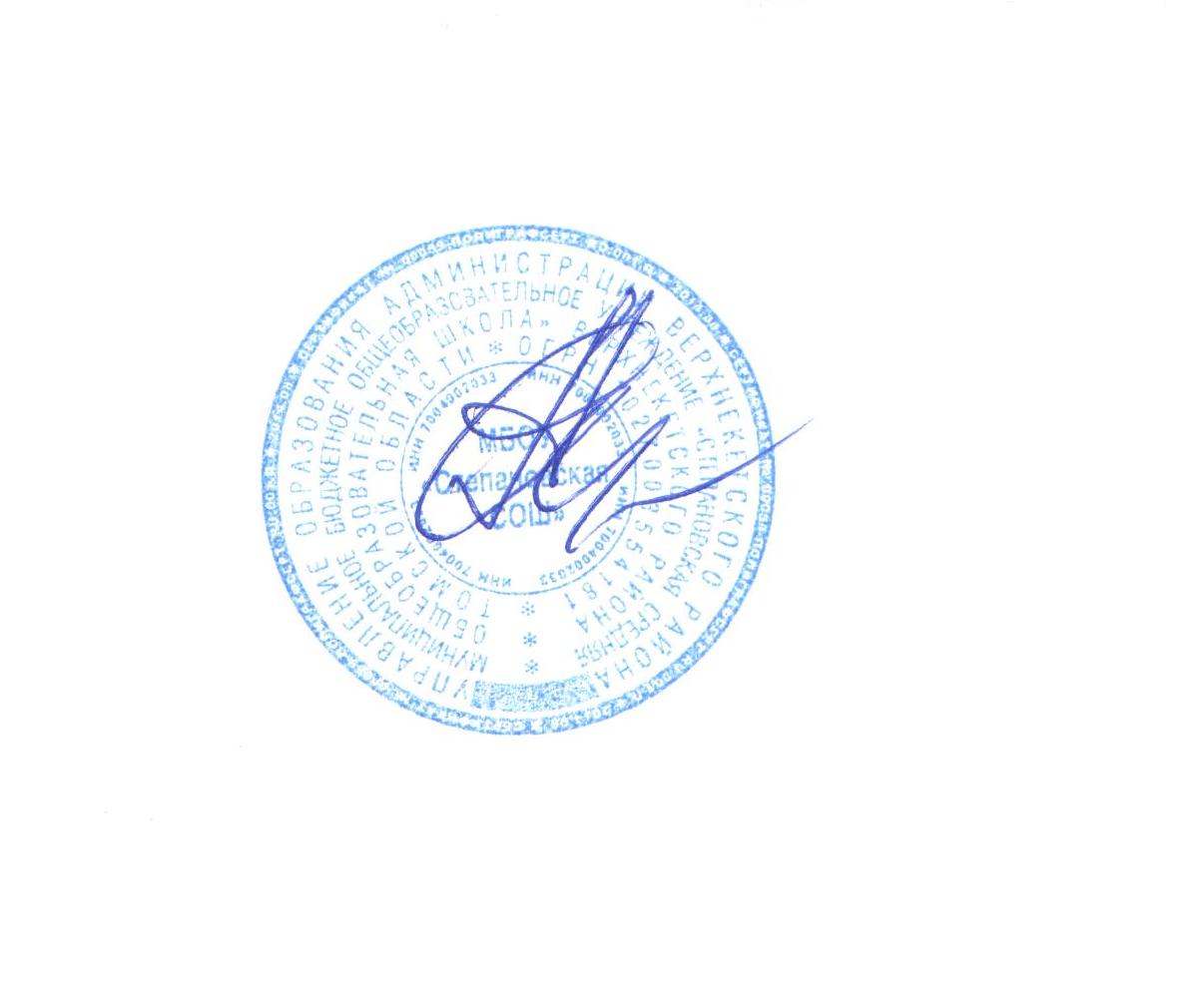 УТВЕРЖДАЮдиректор МБОУ «Степановская СОШ»	                            _______    А.А. Андреев	 Приказ от 29.08 2017 г.  №107РАБОЧАЯ    ПРОГРАММАпо английскому языку6 классКоличество часов - 102Учитель: Ластовец Алла ФёдоровнаПрограмма разработана на основе федерального компонента государственного стандарта основного общего образования М., Просвещение, 2011г.; учебника Английский язык - 6 В.П.Кузовлев, Э.Ш. Перегудова, Москва «Просвещение» 2016г. Пояснительная записка    Иностранный язык – один из важных и относительно новых предметов в системе подготовки современного школьника в условиях поликультурного и полиязычного мира. Наряду с русским языком и литературным чтением он входит в число предметов филологического цикла и формирует коммуникативную культуру школьника, способствует его общему речевому развитию, расширению кругозора и воспитанию. Предмет «Иностранный язык» способствует формированию представлений ученика о диалоге культур, осознанию им себя как носителя культуры и духовных ценностей своего народа, национальной идентичности, гражданственности, норм морали и речевого поведения.    Рабочая программа по английскому языку для 6  класса составлена в соответствии с правовыми и нормативными документами:Федеральный Закон «Об образовании в Российской Федерации» (от 29.12. . № 273-ФЗ);Федеральный Закон от 01.12.2007 г. № 309 (ред. от 23.07.2013 г.) «О внесении изменений в отдельные законодательные акты Российской Федерации в части изменения и структуры Государственного образовательного стандарта»;Приказ Минобразования России от 05.03.2004 г. № 1089 «Об утверждении федерального компонента государственных образовательных стандартов начального общего, основного общего и среднего (полного) общего образования»;Приказ Минобрнауки России от 31.03.2014 г. № 253 «Об утверждении федерального перечня учебников, рекомендуемых к использованию при реализации имеющих государственную аккредитацию образовательных программ начального общего, основного общего, среднего общего образования на 2014-2015 учебный год»;Приказ Минобразования России от 09.03.2004 г. № 1312 «Об утверждении федерального базисного учебного плана и примерных учебных планов для образовательных учреждений Российской Федерации, реализующих программы общего образования»;Приказ Министерства образования и науки Российской Федерации от 31 декабря . № 1577 «О внесении изменений в федеральный государственный образовательный стандарт основного общего образования, утвержденный приказом Министерства образования и науки Российской Федерации от 17 декабря . № 1897»;  -   Приказ Министерства образования и науки Российской Федерации от 31 декабря .           № 1578 «О внесении изменений в федеральный государственный образовательный стандарт среднего общего образования, утвержденный приказом Министерства образования и науки Российской Федерации от 17 мая . № 413».     Федеральный базисный план отводит 102 часа для образовательного изучения английского языка в 6 классе из расчёта 3 часа  в неделю.УМК:1.Федеральный государственный образовательный стандарт среднего  общего образования: текст с изм. и доп. на 2011 г. ∕ М-во образования и науки Рос. Федерации. – М.: Просвещение, 2011.2. В.П. Кузовлев  Английский язык. Рабочие программы. Предметная линия учебников В.П.Кузовлева. 2-11 классы: пособие для учителей общеобразоват.учреждений ∕ В.П. Кузовлев, Н.М. Лапа, Э.Ш.Перегудова. – М.:Просвещение, 2011. 3. В.П. Кузовлев, Э.Ш.Перегудова, С.В.Пастухова, О.В.Стрельникова. Английский язык: 6 класс. Учебник для общеобразоват. учрежд. с прил. на электрон. носителе. 4. В.П. Кузовлев, Э.Ш.Перегудова, С.В.Пастухова, О.В.Стрельникова]; Рос. акад. наук, Рос. акад. образования, изд-во «Просвещение».  – М.: Просвещение, 2012.5. В.П. Кузовлев, Э.Ш.Перегудова, С.В.Пастухова, О.В.Стрельникова. Английский язык: 6 класс. Рабочая тетрадь для общеобразоват. учрежд. ∕ [В.П. Кузовлев, Э.Ш.Перегудова, С.В.Пастухова, О.В.Стрельникова]; Рос. акад. наук, Рос. акад. образования, изд-во «Просвещение».  – М.: Просвещение, 2012.УМК В.П. Кузовлева системно реализует Метод Проектов, каждый цикл уроков завершается проектом, используется этот метод для формирования критического и творческого мышления обучающихся. На выбор предлагается 2-3 проекта. Работа ведется в группах или индивидуально. Цели и задачи Цель:     Основная цель обучения иностранному языку – развитие у обучающихся способностей использовать иностранный язык. Способствовать приобщению обучающихся к культуре страны изучаемого языка, содействовать их общему и речевому развитию, их образованию и воспитанию; заложить прочную основу для среднего и старшего этапов обучения иностранному языку путём формирования у обучающихся общеучебных умений и навыков.   Задачи:формирование у обучающихся более глубокого представления о роли и значимости ИЯ в жизни современного человека и поликультурного мира, приобретение нового опыта использования ИЯ как средства межкультурного общения, как инструмента познания мира и культуры других народов;дальнейшее развитие гражданской идентичности, чувства патриотизма и гордости за свой народ, свой край, свою страну и осознание своей этнической и национальной принадлежности через изучение языков и культур, общепринятых человеческих и базовых национальных ценностей;дальнейшее развитие активной жизненной позиции. Обучающиеся основной школы должны иметь возможность обсуждать актуальные события из жизни, свои собственные поступки и поступки своих сверстников, выражать своё отношение к происходящему, обосновывать собственное мнение, что будет способствовать их дальнейшей социализации и воспитанию граждан России;дальнейшее формирование коммуникативной компетенции, то есть способности и готовности общаться с носителями языка на уровне своих речевых возможностей и потребностей в разных формах: устной (говорение и аудирование) и письменной (чтение и письмо). У обучающихся продолжится работа по расширению лингвистического кругозора, у них углубится представление о строе изучаемого языка и его основных отличиях от родного языка;дальнейшее развитие основ коммуникативной культуры. Обучающиеся научатся ставить и решать более сложные коммуникативные задачи, адекватно использовать более широкий диапазон речевых и неречевых средств общения, на новый уровень развития поднимется способность соблюдать речевой этикет, быть вежливыми и доброжелательными речевыми партнерами;продолжение формирования уважительного отношения к чужой (иной) культуре через знакомство с культурой англоязычных стран;формирование более глубокого осознания особенностей культуры своего народа;дальнейшее развитие способности представлять на ИЯ родную культуру в письменной и устной форме общения;достижение более высокого уровня положительной мотивации и устойчивого учебно-познавательного интереса к предмету «Иностранный язык», на дальнейшее развитие необходимых УУД и специальных учебных умений (СУУ). Должен осуществиться переход от приобретённого в начальной школе умения выполнять наиболее рациональным способом различные виды учебных заданий к учебной деятельности с элементами самообразования и саморазвития. Обучение на уровне основного общего образования призвано заложить основы успешной учебной деятельности по овладению ИЯ на завершающем уровне образования. Содержание учебного предметаТематическое планированиеКалендарно-тематическое планирование УМК «English» (6 класс)Планируемые результаты освоения учебного предмета и система их оценки Личностные результатыПознавательный (Социокультурный) аспект как средство достижения личностных результатов.      Главной целью социокультурного аспекта является духовное совершенствование обучающихся на основе осознания своей культуры через контекст культуры иноязычных стран. Таким образом, реализация социокультурного аспекта работает главным образом на достижение личностных результатов.     УМК в плане достижения личностных результатов позволяет обучающимся:1) познакомиться с достопримечательностями и традициями стран, с разными сферами жизни зарубежных сверстников; персонажами детских литературных произведений, песнями и стихотворениями для детей; с образцами классической и современной художественной литературы;2) продолжить овладение умениями представлять родную культуру на английском языке, находить сходства и различия в культуре своей страны и культуре стран изучаемого языка;3) научиться использовать английский язык для удовлетворения личных познавательных интересов через получение новых сведений;4) развивать умения вести себя соответственно нормам, принятым в США и Великобритании.Предметные результатыКоммуникативные умения в основных видах речевой  деятельности:Говорение. Ученик научится:– начинать, поддерживать и заканчивать разговор;– расспрашивать собеседника и отвечать на его вопросы;– переходить с позиции спрашивающего на позицию отвечающего и наоборот;– соблюдать правила речевого этикета;– кратко высказываться на заданную тему, используя изученный речевой материал в соответствии с поставленной коммуникативной задачей;– делать сообщения на заданную тему на основе прочитанного/услышанного;- делать сообщения по результатам выполнения проектной работы;-кратко излагать результаты проектной работыУченик должен усвоить 108 новых лексических единиц.Ученик получит возможность научиться:- вести диалог-расспрос, диалог этикетного характера, диалог — обмен мнениями, диалог — побуждение к действию(5—6 реплик с каждой стороны); - в монологической речи — использовать основные коммуникативные типы речи: описание, сообщение, характеристику, рассказ(8—10 фраз).Аудирование.Ученик научится:- в ходе прослушивания аутентичных текстов обучающиеся знакомятся с новым лексическим и грамматическим материалом;- полностью понимать речь учителя и одноклассников, а также несложные аутентичные аудио- и видеотексты, построенные на изученном речевом материале (полное понимание прослушанного);- понимать основное содержание несложных аутентичных аудио- и видеотекстов, содержащих небольшое количество незнакомых слов, используя контекстуальную, языковую, иллюстративную и другие виды догадки (понимание основного содержания);- выборочно понимать прагматические аутентичные аудио- и видеотексты, выделяя значимую (нужную) информацию, не обращая при этом внимание на незнакомые слова, не мешающие решению коммуникативной задачи (понимание необходимой / конкретной информации);-соотносить содержание услышанного с личным опытом;-делать выводы по содержанию услышанного;-выражать собственное мнение по поводу услышанного.Чтение.Ученик научится:-уметь самостоятельно выбирать адекватную стратегию чтения в соответствии с коммуникативной задачей и типом текста:- читать с целью понимания основного содержания;-читать с целью полного понимания содержания на уровне значения и  на уровне смысла;-читать с извлечением конкретной информации.Ученик получит возможность научиться:-догадываться о значении неизвестных слов (по аналогии с русским языком, по словообразовательным элементам, контексту);-выбирать значение многозначного слова, подходящее по контексту; -определять внутреннюю организацию текста; представлять информацию в форме, отличной от ее первоначального вида; -выражать свое отношение к прочитанному; соотносить информацию с личным опытом; -переводить; -пользоваться словарями и лингвострановедческими справочниками.Письмо.Ученик  научится:-правильно списывать, выполнять лексико-грамматические упражнения, делать записи (выписки из текста)и  подписи к рисункам, выполнять письменные проекты. Кроме этого, они учатся строить собственные письменные высказывания с опорой на образец, писать письмо личного характера с употреблением формул речевого этикета, принятых в стране изучаемого языка, писать электронные (интернет-) сообщения.Грамматические навыки.Ученик получит возможность:-усвоить новые грамматические явления, такие, как: наречия образа действия, модальные глаголы have to, may/might, must, Present Perfect (with this week, since, for, just, yet, ever), Past Progressive, Present Progressive in the future meaning и др.;-знать функциональные и формальные особенности изученных грамматических явлений (видо-временных форм личных глаголов, модальных глаголов и их эквивалентов, артиклей, существительных, степеней сравнения прилагательных и наречий, местоимений, числительных, предлогов).Метапредметные  результатыРазвивающий аспект как средства достижения метапредметных результатов. Содержание развивающего аспекта в 5 классе включает в себя:-дальнейшее формирование положительного отношения к учебному предмету и более устойчивой мотивации к изучению АЯ;-развитие языковых и речемыслительных способностей, психических функций и процессо;-развитие универсальных учебных действий (УУД) и специальных учебных умений (СУУ).Основной инструментарий для оценивания результатов1.1 Критерии оценивания письменных работЗа письменные работы (контрольные работы, тестовые работы, словарные диктанты) оценка вычисляется исходя из процента правильных ответов:Критерии оценки за письменную работу (словарный диктант): Ошибки:“5” — 0/1“4” — 2/3“3” — 4/7 “2”—8 и более.1.2 Критерии оценки творческих письменных работ (письма, проектные работы, в т.ч. в группах)2.1 Критерии оценки устных развернутых ответов (монологические высказывания, диалоги, проектные работы, в т.ч. в группах)3.Критерии оценки овладения чтениемОсновным показателем успешности овладения чтением является степень извлечения информации из прочитанного текста. В жизни мы читаем тексты с разными задачами по извлечению информации. В связи с этим различают виды чтения с такими речевыми задачами как понимание основного содержания и основных фактов, содержащихся в тексте, полное понимание имеющейся в тексте информации и, наконец, нахождение в тексте или ряде текстов нужной нам или заданной информации. Поскольку практической целью изучения иностранного языка является овладение общением на изучаемом языке, то учащийся должен овладеть всеми видами чтения, различающимися по степени извлечения информации из текста: чтением с пониманием основного содержания читаемого (обычно в методике его называют ознакомительным), чтением с полным пониманием содержания, включая детали (изучающее чтение) и чтением с извлечением нужной либо интересующей читателя информации (просмотровое). Совершенно очевидно, что проверку умений, связанных с каждым из перечисленных видов чтения, необходимо проводить отдельно.3.1 Чтение с пониманием основного содержания прочитанного (ознакомительное)3.2 Чтение с полным пониманием содержания (изучающее)3.3 Чтение с нахождением интересующей или нужной информации (просмотровое)Приложение к программеКонтрольная работа № 1Раздел 1 АудированиеПрослушайте текст дважды и отметьте буквой T информацию, соответствующую тексту, и буквой F –не соответствующую тексту.Hello, my name is Helen Brown. Only yesterday I was nine and today I’m tenbecause today is my birthday. And I’m glad that today is Sundayand not Monday or Friday because on Sundays I don’t go to school. But my school friends are coming to my birthday party. It’s 1 o’clock now and my birthday party begins at 2 o’clock. But my friend Kate will come at 3. She and her parents went to see Kate’s grandmother. I already got my present from my parents. It wasn’t a dress like last year or a CD player like the one they gave my brother for his birthday. It’s a bicycle. I like to ride my bicycle. I also like to read. I know that my school friends will give me books with some of my favourite stories. I like books better than videos or music. The girl’s name is Mary Brown. She is nine. She doesn’t like to go to school. Her birthday party begins at 2 o’clockHer friends didn’t come to her birthday party, because they were at school.Her  parents’  present  was a CD player.Helen likes to ride her bicycle. She likes books better than videos or music. Раздел 2 Чтение.Прочитай письмо и отметь знаком + предложения, которые соответствуют содержанию текста, и знаком  - которые не соответствуют.Dear pen friend,          Thank you very much for your letter. I am sorry, I haven’t written because I was very busy. I will tell you about my family.    We are four in the family. There is a mum, a dad, my brother and me.    And I also have got grandparents. My dad is 40 years old and my mum is 38. I am 12. My birthday is on 26 April. We are a loving and close family.   And I have got a great grandmother ( прабабушка). She will be 90 next year. She is very old.   My father’s brother lives in the USA. He has got a farm. He has got a lot of cows and ducks. There are 132 cows and 1560 ducks. Besides he has got 12 dogs. I also love animals. I’ve got a cat and a fish. And what about you?  Best wishes,  PamЗадание к тексту:1. Pam lives in England.Her family is a typical British family. Pam’s great grandmother is 99 years old.Her uncle lives in Great Britain.Pam’s uncle has got a farm. Pam’s uncle has got a lot of animals. Pam has got 12 dogs and a cat.Раздел 3 Лексика и ГрамматикаВставь глагол в нужной форме на место пропуска.Добавьтеразделительныевопросы.It is a lovely evening,…(27).Your parents aren’t from Britain,…(28).You will come here again,…(29).My students don’t need any help,…(30).Sheknowsmyfamily,…(31).Выбери и вставь слово, подходящее по смыслу.The TowerBridge is one of the famous ….in London.     a) place of interest    b)building   c) bridges  d) museum33. The Queen of Britain lives in …a) WestminsterAbbey  b)Tower of London  c) BuckinghamPalace34. Children like to take …… of their pets     a) place   b) care  c) part   d) off35. This political meeting takes …near the Houses of Parliament.     a) place   b) care  c) part   d) off36. Our …. school would like to invite a group of foreign students.       a) typical      b) social           c)sociable           d) localРаздел 4 ПисьмоНапиши письмо Барбаре Грей, расскажи ей о своей семье. Не забудь про правила написания письма.Контрольная работа № 2Вариант 11. Выбери слово, наиболее подходящее по смыслу к выделенному.1) a student             a) a form                          b) a uniform                          c) a pupil2) to enjoy            a) to like                            b) to start                              c) to travel3) silly            a) not clever                      b) not interesting                  c) not funny2. Выбери и вставь слово, наиболее подходящее по смыслу.1) – When does a school … start in Great Britain?    -  It starts on the 1st of September.       a) uniform                             b) subject                                c) year2) We can find out some facts about people and events of the past in … .       a) Literature                          b) History                                c) Science3) Let’s … about the weather.       a) speak                                 b) tell                                      c) say4) He had a funny … when he was studying at school.       a) rule                                    b) timetable                            c) nickname5) We … a lot of time outdoors and visited many interested places.       a) spent                                  b) went                                   c) took3. Выбери и вставь глагол в нужной форме.1) I usually … my granny on Saturday.       a) visit                                   b) visited                                c) will visit2) There … 30 pupils in our class last year.a) are                                     b) were                                   c) will be3) He will not … his holidays in America?       a) spend                                 b) spent                                  c) spends   4) My sister … an English book next week.       a) read                                   b) will read                             c) reads5) … they buy two pencils yesterday?       a) Do                                     b) Will                                    c) Did 4. Выберите правильный вариант перевода.1) girl’smarksa) оценка девочки     b) оценка девочек           с) оценки девочки         d) оценки девочек2) children’stoysa) игрушка ребенка   b) игрушки ребенка       с) игрушка детей      d) игрушки детей3) teachers’ rooma) комната учителя   b) комнаты учителя      с) комната учителей    d) комнаты учителей4) Where are you from?        a) Гдеты?                 b) Откудаты?5) Did you help your mum yesterday?       a) Ты будешь помогать маме завтра?     b)  Ты помогал маме вчера?   Вариант 21. Выбери слово, наиболее подходящее по смыслу к выделенному.1) a class          a) a student                  b) a form                        c) a subject2) to learn by heart         a) to recite                    b) to study                      c) to talk3) dull         a) not clever                 b) not interesting            c) not bright2. Выбери и вставь слово, наиболее подходящее по смыслу.1) – At what … do students go to a secondary school in Russia?    - At 10 – 11.        a) age                             b) form                          c) party2) We read stories about animals and birds in … .        a) History                      b) Literature                  c) Science3) … me about your friends, please.        a) Tell                            b) Say                            c) Speak4) Our teacher explained grammar … for us.        a) subject                       b) form                          c) rule5) Did you … shopping yesterday?       a) spend                          b) go                              c) miss3. Выбери и вставь глагол в нужной форме.1) I usually … to the country to visit my grandmother.a) go                                b) went                         c) will go2) My pencil … on the table yesterday.      a) is not                             b) was not                    c) are not3) … they go to the zoo with us next week?      a) Will                               b) Do                            c) Did4) He … to London with his friends in two months.     a) travels                            b) travelled                   c) will travel5) They didn’t … the window two hours ago.     a) open                               b) opened                     c) opens4. Выберите правильный вариант перевода.1)  pupil’stextbooksa) учебник  ученикаb) учебники ученика   с) учебник учеников  d) учебники учеников2) men’spetsa) питомец мужчины   b) питомцы мужчины  с) питомец мужчин  d) питомцы мужчин3) boys’ disca) диск мальчика     b) диски мальчиков   с) диск мальчиков   d) диски мальчиков4) How old are you?   a) Какты?               b) Сколькотебелет?5) Will you do your homework tomorrow?а) Ты делал домашнюю работу вчера?b) Ты будешь делать домашнюю работу завтра?   Контрольная работа № 3Вариант 1I. Выберите слово, наиболее подходящее по смыслу к выделенному.1) to have a picnic    a) to stay         b) to arrange                 c) to visit              2) trip    a) travel          b) programme               c) weekend3) to stay    a) to kiss         b) to go out                   c) to visitII. Выберите и вставь слово, подходящее по смыслу.1) I’d like to invite a … of students to visit us.    a) invitation           b) programme          c) group             d) form2) Our … programme was very rich: we visited a lot of places.   a) local                   b) social                   c) foreign            d) computer3) Our school will be … for the costs of accommodation.   a) responsible         b) glad                     c) interested        d) going to4) The students will … with British families.   a) stay                    b) invite                    c) miss                d) arrange5) Let’s … a picnic at the weekend.   a) arrange              b) play                       c) propose          d) haveIII. Выберите  правильное окончание вопроса.1) She doesn’t like coffee, …?a) does she             b) isn’t she                c) doesn’t she2) My brother enjoys reading, …?   a) isn’t he               b) does he                 c) doesn’t he3) You can play the guitar, …?   a) don’t you            b) can’t you             c) can you4) My parents travelled a lot last summer, …?   a) didn’t they          b) don’t they            c) didn’t we5) Those women are doctors, …?a) are we                 b) aren’t they           c) don’t they IV. Выберитеправильнуюформу.1) Barbara Grey … going to visit Russia.   a) am                       b) is                          c) are    2) The English partners … going to be responsible for the costs of accommodation.   a) am                       b) is                           c) are3) … am going to play football on weekend.   a) I                          b) You                       c) She     Вариант 2I. Выберите слово, наиболее подходящее по смыслу к выделенному.1) to have a good time   a) to stay                        b) to arrange                       c) to spend2) weekend  a) group                           b) day out                           c) situation3) to go out  a) to propose                   b) to invite                          c) to walk          II. Выберите и вставь слово, подходящее по смыслу.1) Polite people always come in … .  a) café                    b) theatre                  c) time              d) cinema2) The Head Teacher would like to … a group of 20 students.  a) invite                  b) propose                c) take              d) visit3) Put on this dress for a … .  a) party                   b) change                 c) visit              d) invitation4) Our … hockey team won the game. a) foreign                 b) social                   c) local             d) school5) You can … the tables. a) stay                      b) arrange                c) kiss               d) invite III. Выберите  правильное окончание вопроса.1) We can have a party on Sunday, …?a) can we                       b) can’t we                  c) don’t we2) The children are not at home, …?    a) aren’t they                 b) are they                   c) don’t they3) Mrs Adams speaks German, …?   a) doesn’t she                 b) does he                    c) doesn’t he4) Tom spent the holidays in France, …?   a) don’t he                      b) didn’t he                  c) doesn’t he5) She will be twelve next month, …?   a) won’t she                    b) will she                    c) isn’t sheIV. Выберитеправильнуюформу.1) They … going to visit London in April.   a) am                               b) is                             c) are2) Stephen Wooding … going to invite Russian students to Britain.   a) am                               b) is                             c) are3) … am going to watch TV in the evening.   a) I                                   b) She                         c) YouКонтрольная работа №4Вариант 11. Выбери слово, наиболее подходящее по смыслу к выделенному.1)  to give an interviewa) to ask questions      b) to answer questions      c) to read and write questions2)  a close familya) a noisy family         b) a friendly family          c) a serious family3)  intelligenta) talkative                  b) stupid                   c) clever4)  veta) doctor                      b) driver                           c) lawyer5)  unreala) pleasant                   b) possible                       c) fantastic2. Выбери и вставь слово, наиболее подходящее по смыслу.1)  Next year her school is going to arrange an English-Russian students' … .    a) change                     b) exchange                    c) characteristics2)  My father protects the famous family. He is a … .    a) lawyer                     b) businessman               c) bodyguard3)  I think a teacher is a very … job.    a) responsible              b) hospitable                  c) quiet4)  How would you … your family?    a) say                           b) understand                 c) describe5)  My little sister is a good pianist. Her hobby is … .    a) playing sports          b) playing a musical instrument   c) cooking3. Выбери и вставь глагол в нужной форме.1)  Listen! Mary … a new song.    a) is singing                 b) sings                           c) will sing2)  My friend … to be a dentist.    a) goes                         b) is going                       c) are going3)  Our teacher … us only good marks yesterday.    a) gives                        b) gave                            c) will give4)  We … a letter to our English pen-friend next Sunday.    a) will write                 b) write                           c) wrote5) My parents discuss their problems every morning, … ?    a) aren’t they                  b) don’t they                     c) do they4. Выбериправильныйвариантперевода.1) Our teacher is telling us a funny story.    a) Наш учитель рассказывал нам смешную историю.b) Наш учитель рассказывает нам смешную историю.    с) Наш учитель расскажет нам смешную историю.2) Linda will arrange the students’ exchange.а) Линда всегда организует обмен студентами.b) Линда всегда организовывала обмен студентами.    с) Линда будет организовывать обмен студентами.Вариант 21. Выбери слово, наиболее подходящее по смыслу к выделенному.1)  to take an interview a) to ask questions      b) to answer questions      c) to arrange questions2)  an occupationa) characteristics         b) job                                c) hobby3)  rudea) stupid                      b) responsible                   c) cruel4)  dentista) driver                      b) doctor                            c)nurse5)  unusuala) original                   b) pleasant                         c) formal    2. Выбери и вставь слово, наиболее подходящее по смыслу.1)  I would like to … my plans for today.   a) exchange                b) change                           c) do2)  My mum treats many kinds of animals. She is a … .   a) librarian                  b) housewife                     c) veterinarian3)  I think a bodyguard is a very … job.    a) conservative           b) traditional                    c) dangerous4)   Would you … in a few words about your family?    a) describe                  b) read                              c) say5)  My brother likes music. His hobby is … .    a) watching TV          b) listening to music         c) playing the piano      3. Выбери и вставь глагол в нужной форме.1)  Look! The children … to a funny story.    a) listen                      b) are listening                  c) will listen2)  Timothy … to be an engineer.    a) is going                  b) are going                       c) goes3)  Last weekend we … our Granny.    a) visit                        b) visited                           c) will visit4)  My parents … to the cinema tomorrow.    a) will go                    b) went                              c) go5) Timothy goes to school by bus, … ?   a) isn’t he                           b) doesn’t he                    c) is he4. Выбериправильныйвариантперевода.1) We are not going to write her a letter.    a) Мы не пишем ей письмо.b) Мы не собираемся писать ей письмо.    с) Мы не будем писать ей письмо.2) My mum always helps sick people in hospital.     a) Моя мама всегда помогает больным людям в больнице.b) Моя мама всегда помогала больным людям в больнице.c) Моя мама сейчас помогает больным людям в больнице.Годовая контрольная работа Вариант 11. Выбери слово, наиболее подходящее по смыслу к выделенному.1) a visitora) a Londoner                        b) a monument                  c) a tourist2) popular    a) famous                               b) beautiful                       c) favourite3) next to    a) beside                                 b) not to be far from         c) across2. Выбери и вставь слово, наиболее подходящее по смыслу.1) London is the … of Great Britain.   a) country                                b) capital                           c) museum2) How many … are there over the river Thames?   a) bridges                                b) stadiums                        c) squares3) Jane must … of her old Granny.   a) take part in                          b) take place                      c) take care of4) Moscow was … in 1147.   a) founded                               b) different                        c) like5) Excuse me, I’m … Oxford Street. Can you tell me where it is?   a) getting to                             b) staying at                      c) looking for6) I would like to meet a … Londoner.   a) cruel                                    b) real                                c) symbol3. Выбери и вставь глагол в нужной форме.1) She … chess now.   a) play                     b) plays                   c) is playing                 d) are playing2) We … English at home.   a) speak                   b) speaks                c) is speaking               d) are speaking3) I … to see Big Ben at the moment.   a) want                    b) am wanting        c) wanted                      d) will want4) The boy … a book now is my friend.   a) read                     b) reading5) Tom found a … letter at home.   a) returnedb) returning4. Выбери правильный вариант перевода.1) Сейчасонзавтракает.  a) He is having breakfast now.  b) He has breakfast now.2) Почему Вы ненавидите мою сестру?  а) Why are you hating my sister?  b) Why do you hate my sister?3) Тише! Они слушают лекцию врача.a) Keep silence! They listen to the doctor’s lecture.  b) Keep silence! They are listening to the doctor’s lecture. Вариант 21. Выбери слово, наиболее подходящее по смыслу к выделенному.1) town   a) palace                              b) country                                 c) city2) famous   a) favourite                          b) well-known                          c) beautiful3) church   a) cathedral                          b) tower                                    c) bridge2. Выбери и вставь слово, наиболее подходящее по смыслу.1) London is the biggest … in the United Kingdom.   a) capital                              b) country                                  c) city2) There is a … to Admiral Nelson in the middle of Trafalgar Square.   a) monument                       b) symbol                                   c) voice3) Did her children … in the concert?   a) take place                        b) take part                                 c) take care4) Yelets was … in 1146.   a) different                          b) founded                                  c) like5) Could you tell me how to … Westminster Abbey?   a) stay at                             b) look for                                   c) get to6) Mark Twain is one of the most … American writers.   a) popular                           b) probably                                  c) cruel3. Выбери и вставь глагол в нужной форме.1) Mike often … chess.   a) play                      b) plays                        c) is playing                d) are playing2) The children … a nice toy now.   a) draw                     b) draws                       c) is drawing               d) are drawing3) Look! I … a lot of people there.   a) see                        b) am seeing                c) saw                          d) will see4) She saw the … child at that moment.   a) cried                     b) crying5) They will see the work … well.   a) doingb) done4. Выбери правильный вариант перевода.1) Cейчас у него урок математики.a) He is having a Maths lesson now.   b) He has a Maths lesson now.2) Вам нравится мое новое платье?a) Are you liking my new dress?   b) Do you like my new dress?3) Тише! Она учит стихотворение наизусть.a) Keep silence! She learns the poem by heart.   b) Keep silence! She is learning the poem by heart.№ п/пНаименование раздела/темыКоличество часовСодержаниеПланируемые результатыобучения1234567What do you look like?                  «Внешность». «Одежда»What are you like?«Характер». «Личные черты характера».Home, sweet home.«Дом, милый дом».Do you like to go shopping?«Вы любите ходить за покупками?»  Do you care about your health?«Твое здоровье зависит от тебя?»Whatever the weather…«Какая бы погода…»What are you going to be?«Кем ты собираешься быть?»12ч 12ч12ч12ч15ч15ч24чВнешность. Одежда. Черты лица.Знаки зодиака. Черты характера. Положительные и отрицательные черты характера.Мой дом и моя комната.Типы квартир.Типы магазинов. Покупки. Продукты.  Товар.Здоровье и личная гигиена. Защита окружающей среды. Визит к врачу.Погода. Времена года. Любимый сезон года.Мир профессий. Кем ты хочешь стать? Работа. Моя будущая профессия.Личностные результаты -Развивать мотивацию учебной деятельности и личностного смысла учения, заинтересованность в приобретении и расширении знаний;-знание традиций своей семьи и школы, бережное отношение к ним;-стремление иметь собственное мнение; принимать собственные решения.Предметные результатыВ процессе овладения познавательным (социокультурным) аспектом ученик научится:-находить на карте страны изучаемого языка и континенты;-узнавать достопримечательности стран изучаемого языка/родной страны;-понимать особенности британских и американских национальных и семейных праздников и традиций;-понимать особенности образа жизни своих зарубежных сверстников;-узнавать наиболее известных персонажей англоязычной детской литературы и популярные литературные произведения для детей;-узнавать наиболее популярные в странах изучаемого языка детские телепередачи и их героев, а также анимационные фильмы и их героев.Метапредметные результатыМетапредметные результаты в данном курсе развиваются главным образом благодаря развивающему аспекту иноязычного образования.У обучающихся основной школы будут развиты: 1) положительное отношение к предмету и мотивация к дальнейшему овладению ИЯ:2) языковые способности: к слуховой и зрительной дифференциации, к имитации, к догадке, смысловой антиципации, к выявлению языковых закономерностей.3) универсальные учебные действия:регулятивные:-самостоятельно ставить цели, планировать пути их достижения, умение выбирать наиболее эффективные способы решения учебных и познавательных задач;-соотносить свои действия с планируемыми результатами, осуществлять контроль своей деятельности в процессе достижения результата, корректировать свои действия в соответствии с изменяющейся ситуацией; -оценивать правильность выполнения учебной задачи, собственные возможности её решения; -владеть основами самоконтроля, самооценки, принятия решений и осуществления осознанного выбора в учебной и познавательной деятельности; познавательные:-использовать знаково-символические средства представления информации для решения учебных и практических задач;-пользоваться логическими действиями сравнения, анализа, синтеза, обобщения, классификации по различным признакам, установления аналогий и причинно-следственных связей, -строить логическое рассуждение, умозаключение (индуктивное, дедуктивное и по аналогии) и делать выводы; -работать с прослушанным/прочитанным текстом: определять тему, прогнозировать содержание текста по заголовку/по ключевым словам, устанавливать логическую последовательность основных фактов;-осуществлять информационный поиск; в том числе с помощью компьютерных средств;выделять, обобщать и фиксировать нужную информацию;-осознанно строить свое высказывание в соответствии с поставленной коммуникативной задачей, а также в соответствии с грамматическими и синтаксическими нормами языка;-решать проблемы творческого и поискового характера;-самостоятельно работать, рационально организовывая свой труд в классе и дома;контролировать и оценивать результаты своей деятельности;коммуникативные:готовность и способность осуществлять межкультурное общение на АЯ:-выражать с достаточной полнотой и точностью свои мысли в соответствии с задачами и условиями межкультурной коммуникации;-вступать в диалог, а также участвовать в коллективном обсуждении проблем, владеть монологической и диалогической формами речи в соответствии с грамматическими и синтаксическими нормами АЯ;-адекватно использовать речевые средства для дискуссии и аргументации своей позиции;- спрашивать, интересоваться чужим мнением и высказывать свое;-уметь обсуждать разные точки зрения и  способствовать выработке общей (групповой) позиции;-уметь аргументировать свою точку зрения, спорить и отстаивать свою позицию невраждебным для оппонентов образом;-уметь с помощью вопросов добывать недостающую информацию (познавательная инициативность);-уметь устанавливать рабочие отношения, эффективно сотрудничать и способствовать продуктивной кооперации;-проявлять уважительное отношение к партнерам, внимание к личности другого;-уметь адекватно реагировать на нужды других; в частности, оказывать помощь и эмоциональную поддержку партнерам в процессе достижения общей цели совместной деятельности;специальные учебные умения:-читать на АЯ с целью поиска конкретной информации;-читать на АЯ с целью детального понимания содержания;-читать на АЯ с целью понимания основного содержания;-понимать английскую речь на слух с целью полного понимания        содержания;-понимать общее содержание воспринимаемой на слух информации на АЯ;-понимать английскую речь на слух с целью извлечения конкретной информации;-работать с лексическими таблицами;-понимать отношения между словами и предложениями внутри текста;-работать с функциональными опорами при овладении диалогической речью;-кратко излагать содержание прочитанного или услышанного текста;-догадываться о значении новых слов по словообразовательным элементам, контексту;-иллюстрировать речь примерами, сопоставлять и противопоставлять факты;-использовать речевые средства для объяснения причины, результата действия;-использовать речевые средства для аргументации своей точки зрения;-организовывать работу по выполнению и защите творческого проекта;-работать с англо-русским словарем: находить значение многозначных слов, фразовых глаголов;-пользоваться лингвострановедческим справочником;-переводить с русского языка на английский;-использовать различные способы запоминания слов на ИЯ;-выполнять тесты  в форматах  “Multiple choice”, True/False/Unstated”, “Matching”, “Fill in” и др.Итого102№Наименование раздела/темыКоличество часовВ том числе контрольные работыВ том числе контрольные работы№Наименование раздела/темыПроектыК/р1«Внешность». «Одежда»1212«Характер».«Личные черты характера».12113«Дом, милый дом»1214«Вы любите  ходить за покупками?» 12115«Твое здоровье зависит от тебя?»1516«Какая бы погода…»15117«Кем ты собираешься быть?»24110284№п/пТемаТемаКоличество часовЯзыковая компетенцияЯзыковая компетенцияЯзыковая компетенцияРечевая компетенцияРечевая компетенцияРечевая компетенцияРечевая компетенцияДата планДата факт№п/пI четверть (24 часа)Тема 1.  «What do you look like? » «Как ты выглядишь?»  (12ч)I четверть (24 часа)Тема 1.  «What do you look like? » «Как ты выглядишь?»  (12ч)I четверть (24 часа)Тема 1.  «What do you look like? » «Как ты выглядишь?»  (12ч)I четверть (24 часа)Тема 1.  «What do you look like? » «Как ты выглядишь?»  (12ч)I четверть (24 часа)Тема 1.  «What do you look like? » «Как ты выглядишь?»  (12ч)I четверть (24 часа)Тема 1.  «What do you look like? » «Как ты выглядишь?»  (12ч)I четверть (24 часа)Тема 1.  «What do you look like? » «Как ты выглядишь?»  (12ч)I четверть (24 часа)Тема 1.  «What do you look like? » «Как ты выглядишь?»  (12ч)I четверть (24 часа)Тема 1.  «What do you look like? » «Как ты выглядишь?»  (12ч)I четверть (24 часа)Тема 1.  «What do you look like? » «Как ты выглядишь?»  (12ч)I четверть (24 часа)Тема 1.  «What do you look like? » «Как ты выглядишь?»  (12ч)I четверть (24 часа)Тема 1.  «What do you look like? » «Как ты выглядишь?»  (12ч)№п/пЛексикаЛексикаГрамматикаЧтениеАудированиеГоворениеПисьмо1What do you look like?Тема: «Внешность» Работа с лексикой по теме11curly fair, pretty, good-looking, hair, eye, nose, handsome, to look like, to be like, plump, straight, slim, ugly, blue, brown, grey, appearance, high heels(для повторения) притяжательный падеж существительных(для повторения) притяжательный падеж существительныхразвитие умения читать с целью полного понимания прочитанного и с целью поиска конкретной информациивоспринимать на слух и понимать информациюформирование лексических навыков говорения (совершенствование произносительных навыков)составление предложений по речевым образцам 04.092Who do you look like?Закрепление лексич.мат-ла с пом.упр-ний11to be like, to look like sb;сравнительная степень прилагательных as…as, a bit…, much…сравнительная степень прилагательных as…as, a bit…, much…развитие умения читать с целью полного понимания прочитанного и с целью поиска конкретной информацииразвитие умения аудировать с целью полного понимания услышанного и с целью поиска конкретной информацииформирование грамматических навыков говорениясоставление предложений по речевым образцам в прошедшем простом времени05.093Степени сравнения прилагательных11прилагательныестепени прилагательныхстепени прилагательныхизвлечение необходимой информации из прочитанного текстаумение слушать собеседника и выразить свою точку зренияформирование грамматических навыков говорения составление предложений по речевым образцам, используя степени прилагательных07.094Закрепление грамм.мат-ла с пом.упр-ний11прилагательныестепени прилагательныхстепени прилагательныхразвитие умения читать с целью полного понимания прочитанного и с целью поиска конкретной информациивоспринимать на слух и понимать информациюформирование грамматических навыков говорениясоставление предложений по речевым образцам, используя степени прилагательных11.095What are your favourite clothes?Тема: «Одежда»Работа с лексикой по теме11T-shirt, top, blouse, track suit, pullover, jacket, jumper, uniform, jeans, shoes, shorts, trainers, trousers, boots, bright, comfortable, super, cool, awful, smart, to have (got) sth on, red, cardigan, balaclava, wellies, bowler hat clothes areграмматический материал предыдущих уроков clothes areграмматический материал предыдущих уроков развитие умения читать с целью полного понимания прочитанногоразвитие умения аудировать с целью поиска конкретной информацииформирование лексических навыков говорения (совершенствование произносительных навыков)составление предложений по речевым образцам 12.096Закрепление  лексики по темес пом.упр-ний11silk, cotton, gloves, to care, to care for, careful, carelessграмматический материал предыдущих уроков грамматический материал предыдущих уроков читать с целью полного понимания информации и с целью извлечения конкретной информациипонимать на слух с целью полного понимания информации и с целью извлечения конкретной информацииформирование потребности и способности к сотрудничеству и взаимопомощи при работе в паре и группесоставление предложений по речевым образцам 14.097Do you care about how you look like?Контроль домашнего чтения.11important, to worry, to be upsetграмматический материал предыдущих уроков грамматический материал предыдущих уроков читать с целью полного понимания информации и с целью извлечения конкретной информациипонимать на слух с целью полного понимания информации и с целью извлечения конкретной информацииумение говорить на основе прочитанного, умения использовать в речи речевые функции: пригласить, принять / отклонить приглашение) составление предложений по речевым образцам в Present SimplePast SimpleFuture Simple 18.098Can you do me a favour?Развитие диалогической речи11to do a favour, to promise, to reply; речевые функции: asking for a favour, asking and giving personal information, promisingграмматический материал предыдущих уроков грамматический материал предыдущих уроков развитие умения читать с целью поиска конкретной информацииразвитие умения аудировать с целью понимания основного содержания и с целью полного понимания услышанногоразвитие речевого умения: диалогическая форма речи, развитие умения использовать в речи речевые функции asking for a favour, asking and giving personal information, promisingсоставление  диалога по схеме19.099Контроль диалогической речиto do a favour, to promise, to reply; речевые функции: asking for a favour, asking and giving personal information, promisingграмматический материал предыдущих уроков грамматический материал предыдущих уроков развитие умения читать с целью поиска конкретной информацииразвитие умения аудировать с целью понимания основного содержания и с целью полного понимания услышанногоразвитие речевого умения: диалогическая форма речи, развитие умения использовать в речи речевые функции asking for a favour, asking and giving personal information, promisingсоставление  диалога по схеме21.0910Doing a project is interesting. Looking goodПроектная деятельность по теме11речевой материал предыдущих уроков грамматический материал предыдущих уроков грамматический материал предыдущих уроков развитие умения читать  с целью понимания основного содержания и с целью полного понимания прочитанногоразвитие умения аудировать с целью понимания основного содержания и с целью полного понимания услышанногоформирование потребности и способности к сотрудничеству и взаимопомощи при работе в паре и группесоставлять план, тезисы устного или письменного сообщения; кратко излагать результаты проектной работы 25.0911Защита проектов по теме ««Внешность», «Одежда»11речевой материал предыдущих уроков грамматический материал предыдущих уроков грамматический материал предыдущих уроков извлечение необходимой информации из прочитанного текстаумение слушать собеседника и выразить свою точку зренияразвитие речевого умения: диалогическая форма речи,кратко излагать результаты проектной работыпредставление и защита проекта26.0912Обобщающее повторение по теме ««Внешность», «Одежда»11речевой материал предыдущих уроков грамматический материал предыдущих уроков грамматический материал предыдущих уроков извлечение необходимой информации из прочитанного текстапонимать на слух с целью полного понимания информации и с целью извлечения конкретной информациивыражать мысли в соответствии с задачами и условиями коммуникациивыполнять типовые задания28.09Тема 2.   «What are you like? »«Характер». «Личные черты характера»  (12ч)Тема 2.   «What are you like? »«Характер». «Личные черты характера»  (12ч)Тема 2.   «What are you like? »«Характер». «Личные черты характера»  (12ч)Тема 2.   «What are you like? »«Характер». «Личные черты характера»  (12ч)Тема 2.   «What are you like? »«Характер». «Личные черты характера»  (12ч)Тема 2.   «What are you like? »«Характер». «Личные черты характера»  (12ч)Тема 2.   «What are you like? »«Характер». «Личные черты характера»  (12ч)Тема 2.   «What are you like? »«Характер». «Личные черты характера»  (12ч)Тема 2.   «What are you like? »«Характер». «Личные черты характера»  (12ч)Тема 2.   «What are you like? »«Характер». «Личные черты характера»  (12ч)Тема 2.   «What are you like? »«Характер». «Личные черты характера»  (12ч)Тема 2.   «What are you like? »«Характер». «Личные черты характера»  (12ч)Тема 2.   «What are you like? »«Характер». «Личные черты характера»  (12ч)13What do the star signs say?Тема: «Характер», «Личные черты характера»Работа с лексикой по теме11to tell the truth, to get on well with, bossy, cheerful, to trust, honest, lazy, polite, shy, to be good at, sociable, talkative, friendly, to be interested in, to chat, to respect, respectfulсловообразование: суффиксы и приставки un-, im-, -ful, -less, dis-словообразование: суффиксы и приставки un-, im-, -ful, -less, dis-развитие умения читать  с целью понимания основного содержания и с целью полного понимания прочитанногоразвитие умения аудировать с целью понимания основного содержания и с целью полного понимания услышанногоформирование лексических навыков говорениясоставление предложений по речевым образцам02.1014What do the star signs say?Закрепление лексич.мат-ла с пом.упр-ний11a uniform, a blouse, chores, a reason, a skirt, a tie, to argue, to deal with, discipline, strict словообразование: суффиксы и приставки un-, im-, -ful, -less, dis-словообразование: суффиксы и приставки un-, im-, -ful, -less, dis-развитие умения читать  с целью понимания основного содержания и с целью полного понимания прочитанногоразвитие умения понимать на слух с целью извлечения конкретной информации; совершенствование лексических навыков говоренияформирование потребности и способности к сотрудничеству и взаимопомощи при работе в паре и группесоставление предложений по речевым образцам03.1015What are good children like?Развитие монологической речи11to bully, to call names, to gossip, to fight, to quarrel, to tease, to hurt, considerate, trustworthy, loyal, courteous, thrifty, reverentграмматический материал предыдущих уроков грамматический материал предыдущих уроков развитие умения читать с целью полного понимания прочитанногоразвитие умения понимать на слух с целью извлечения конкретной информацииформирование лексических навыков говорениявыполнять типовые задания05.1016What are good things about being a girl/boy?Контроль монологической речи 11речевой материал предыдущих уроков грамматический материал предыдущих уроков грамматический материал предыдущих уроков читать с целью полного понимания информации и с целью извлечения конкретной информацииразвитие умения понимать на слух с целью извлечения конкретной информации; совершенствование лексических навыков говоренияформирование потребности и способности к сотрудничеству и взаимопомощи при работе в паре и группесоставление предложений по речевым образцам09.1017We are having fun together.Настоящее длительное время11речевой материал предыдущих уроков грамматический материал предыдущих уроков грамматический материал предыдущих уроков развитие умения читать  с целью понимания основного содержания и с целью полного понимания прочитанногоразвитие умения аудировать с целью понимания основного содержания и с целью полного понимания услышанногоформирование грамматических навыков говорениясоставление предложений по речевым образцам10.1018We are having fun together.Закрепление грамм.мат-ла с пом.упр-ний11речевой материал предыдущих уроков грамматический материал предыдущих уроков грамматический материал предыдущих уроков развитие умения читать  с целью понимания основного содержания и с целью полного понимания прочитанногоразвитие умения аудировать с целью понимания основного содержания и с целью полного понимания услышанногосовершенствование грамматических навыков говорениявыполнение типовых заданий12.1019Who is the best class president?Контроль домашнего чтения11речевой материал предыдущих уроков грамматический материал предыдущих уроков грамматический материал предыдущих уроков читать с целью полного понимания информации и с целью извлечения конкретной информацииумение слушать собеседника и выразить свою точку зренияначинать, вести/поддерживать и заканчивать беседу в стандартных ситуациях общения, соблюдая нормы речевого этикетавыполнение типовых заданий16.1020Контрольная работа  №111контроль основных навыков и умений, над которыми велась работа в данном цикле уроковконтроль основных навыков и умений, над которыми велась работа в данном цикле уроковконтроль основных навыков и умений, над которыми велась работа в данном цикле уроковчитать с целью полного понимания информации и с целью извлечения конкретной информацииполно и точно выражать мысли в соответствии с задачами и условиямивыполнять типовые задания17.1021I’m sorry! – That’s OK.Развитие диалогической речи11to forget, fault, that’s okay, to apologise, apologising, replying to an apology, promisingграмматический материал предыдущих уроков грамматический материал предыдущих уроков развитие умения читать с целью полного понимания прочитанногоумение слушать собеседника и выразить свою точку зренияразвитие речевого умения: диалогическая форма речи, развитие умения использовать в речи речевые функции apologising, replying to an apology, promisingсоставление диалога по схеме19.1022I’m sorry! – That’s OK.Контроль  диалогической речи11apologising, replying to an apology, promisingграмматический материал предыдущих уроков грамматический материал предыдущих уроков развитие умения читать с целью полного понимания прочитанногоумение слушать собеседника и выразить свою точку зренияразвитие речевого умения: диалогическая форма речи, развитие умения использовать в речи речевые функции apologising, replying to an apology, promisingинсценировка диалога по схеме23.1023Проектная деятельность по теме «Характер», «Личные черты характера»11речевой материал предыдущих уроков грамматический материал предыдущих уроков грамматический материал предыдущих уроков извлечение необходимой информации из прочитанного текстаполно и точно выражать мысли в соответствии с задачами и условиями коммуникацииразработка проекта24.1024Защита проектов по теме «Характер», «Личные черты характера»11лексика изученной темыграмматика изученной темыграмматика изученной темыизвлечение необходимой информации из прочитанного текстаумение слушать собеседника и выразить свою точку зрениявыражать мысли в соответствии с задачами и условиями коммуникации, строить логические рассужденияпредставление и защита проекта26.10II четверть (24 часа)Тема 3.  «Home, sweet home » «Дом, милый дом»  (12ч)II четверть (24 часа)Тема 3.  «Home, sweet home » «Дом, милый дом»  (12ч)II четверть (24 часа)Тема 3.  «Home, sweet home » «Дом, милый дом»  (12ч)II четверть (24 часа)Тема 3.  «Home, sweet home » «Дом, милый дом»  (12ч)II четверть (24 часа)Тема 3.  «Home, sweet home » «Дом, милый дом»  (12ч)II четверть (24 часа)Тема 3.  «Home, sweet home » «Дом, милый дом»  (12ч)II четверть (24 часа)Тема 3.  «Home, sweet home » «Дом, милый дом»  (12ч)II четверть (24 часа)Тема 3.  «Home, sweet home » «Дом, милый дом»  (12ч)II четверть (24 часа)Тема 3.  «Home, sweet home » «Дом, милый дом»  (12ч)II четверть (24 часа)Тема 3.  «Home, sweet home » «Дом, милый дом»  (12ч)II четверть (24 часа)Тема 3.  «Home, sweet home » «Дом, милый дом»  (12ч)II четверть (24 часа)Тема 3.  «Home, sweet home » «Дом, милый дом»  (12ч)25Do you like your house?Работа с лексикой по теме11armchair, bed, bedroom, bookshelf, carpet, central heating, chair, computer, cosy, cupboard, curtains, desk, dining room, DVD player, cooker, flower, kitchen, living room, modern conveniences, poster, refrigerator, running water, sofa, table, TV set, wall, wall cupboard, wall unit, wardrobe, window, bathroom, floor, a piece of furniture, the ground floor(для повторения): there is/are, prepositions of place(для повторения): there is/are, prepositions of placeчитать аутентичные тексты о семье, школе, свободном времени с различной глубиной проникновения в содержание, используя различные приемы смысловой переработки текставоспринимать на слух и понимать речь учителя, одноклассников формирование лексических навыков говорения (совершенствование произносительных навыков)составление предложений по речевым образцам07.1126Закрепление лексики по теме с пом.упр-ний11armchair, bed, bedroom, bookshelf, carpet, central heating, chair, computer, cosy, cupboard, curtains, desk, dining room, DVD player, cooker, flower, kitchen, living room, modern conveniences, poster, refrigerator, running water, sofa, table, TV set, wall, wall cupboard, wall unit, wardrobe, window, bathroom, floor, a piece of furniture, the ground floorthere is/are, prepositions of placethere is/are, prepositions of placeразвитие смыслового чтения, включая умение определять тему, прогнозировать содержание, главные факты, опуская второстепенные, устанавливать логическую последовательность основных фактов текста по заголовку/по ключевым словам, выделять основную мысльразвитие умения понимать на слух с целью извлечения конкретной информации; совершенствование лексических навыков говоренияформирование лексических навыков говорения (совершенствование произносительных навыков)составление предложений по речевым образцам 09.1127Did you like your old house?Оборот в прошедшем простом времени11речевой материал предыдущих уроков there was/were в прошедшем простом времениthere was/were в прошедшем простом времениразвитие смыслового чтения, включая умение определять тему, прогнозировать содержание текста по заголовку/по ключевым словам, выделять основную мысль, главные факты, опуская второстепенные, устанавливать логическую последовательность основных фактовразвитие умения понимать речь на слух с целью извлечения конкретной информации и с целью понимания основного содержанияразвитие коммуникативной компетенции, включая умение взаимодействовать с окружающими, выполняя разные социальные роли; развитие исследовательских учебных действий, включая навыки работы с информацией; поиск и выделение нужной информации, обобщение и фиксация информациисоставление предложений по речевым образцам 13.1128Закрепление грамм.мат-ла с пом упр-ний11речевой материал предыдущих уроков there was/were в прошедшем простом времениthere was/were в прошедшем простом времениразвитие умения читать с целью извлечения конкретной информацииразвитие умения аудировать с целью понимания основного содержания и с целью полного понимания услышанногоформирование лексических навыков говорения (совершенствование произносительных навыков)выполнять типовые задания14.1129Have you done it yet?Настоящее совершенное время11already, just, yet, lampPresent Perfect с наречиями already, just, yetPresent Perfect с наречиями already, just, yetразвитие умения читать с целью поиска конкретной информацииразвитие умения аудировать с целью поиска конкретной информациисовершенствование грамматических навыков говорениясоставление предложений по речевым образцам16.1130Закрепление грамм.мат-ла с пом упр-ний11речевой материал предыдущих уроков Present Perfect с наречиями just, yet, alreadyPresent Perfect с наречиями just, yet, alreadyразвитие умения читать с целью извлечения конкретной информации развитие умения аудировать с целью извлечения конкретной информации совершенствование грамматических навыков говорениясоставление предложений по речевым образцам в  Present Perfect Tense20.1131Would you like to live in an unusual house?Контроль домашнего чтения11electricity, gas, on the one hand, on the other hand, caravan, houseboat, lighthouse, ordinary, quiet, teepeePresent Perfect Present Perfect развитие умения читать  с целью поиска конкретной информацииразвитие умения понимать речь на слух с целью извлечения конкретной информации и с целью понимания основного содержаниясовершенствование речевых навыковсоставление предложений по речевым образцам21.1132Shall I give you a hand?Развитие диалогической речи11Shall I give you a hand?, to accept, to offer, to refusePresent PerfectPresent Perfectразвитие умения читать с целью извлечения конкретной информацииразвитие умения аудировать с целью полного понимания услышанногоразвитие речевого умения: диалогическая форма речи, развитие умения использовать в речи речевые функции offering, accepting, refusingсоставление диалога по РО23.1133Контроль диалогической речи11речевой материал предыдущих уроков грамматика изученной темыграмматика изученной темыразвитие смыслового чтения, включая умение определять тему, прогнозировать содержание текста по заголовку/по ключевым словам, выделять основную мысль, главные факты, опуская второстепенные, устанавливать логическую последовательность основных фактовумение слушать собеседника и выразить свою точку зренияначинать, вести/поддерживать и заканчивать беседу в стандартных ситуациях общения, соблюдая нормы речевого этикетасоставление диалога по РО и инсценировка по ролям27.1134Проектная деятельность по теме  «Home, sweet home »11речевой материал изученной темыграмматика изученной темыграмматика изученной темыизвлечение необходимой информации из прочитанного текстаполно и точно выражать мысли в соответствии с задачами и условиями коммуникацииразработка проекта28.1135Защита проектов по теме «Home, sweet home »11речевой материал изученной темыграмматика изученной темыграмматика изученной темыизвлечение необходимой информации из прочитанного текстаумение слушать собеседника и выразить свою точку зрениявыражать мысли в соответствии с задачами и условиями коммуникации, строить логические рассужденияпредставление и защита проекта30.1136Обобщающее повторение по теме «Home, sweet home »11речевой материал изученной темыграмматика изученной темыграмматика изученной темыразвитие смыслового чтения, включая умение определять тему, прогнозировать содержание текста по заголовку/по ключевым словам, выделять основную мысль, главные факты, опуская второстепенные, устанавливать логическую последовательность основных фактов понимать на слух с целью полного понимания информации и с целью извлечения конкретной информациивыражать мысли в соответствии с задачами и условиями коммуникации, строить логические рассужденияконтроль умения учащихся самостоятельно оценивать себя в разных видах речевой деятельности04.12Тема 4.  «Do you like to go shopping? » «Вы любите  ходить за покупками?»  (12ч)Тема 4.  «Do you like to go shopping? » «Вы любите  ходить за покупками?»  (12ч)Тема 4.  «Do you like to go shopping? » «Вы любите  ходить за покупками?»  (12ч)Тема 4.  «Do you like to go shopping? » «Вы любите  ходить за покупками?»  (12ч)Тема 4.  «Do you like to go shopping? » «Вы любите  ходить за покупками?»  (12ч)Тема 4.  «Do you like to go shopping? » «Вы любите  ходить за покупками?»  (12ч)Тема 4.  «Do you like to go shopping? » «Вы любите  ходить за покупками?»  (12ч)Тема 4.  «Do you like to go shopping? » «Вы любите  ходить за покупками?»  (12ч)Тема 4.  «Do you like to go shopping? » «Вы любите  ходить за покупками?»  (12ч)Тема 4.  «Do you like to go shopping? » «Вы любите  ходить за покупками?»  (12ч)Тема 4.  «Do you like to go shopping? » «Вы любите  ходить за покупками?»  (12ч)Тема 4.  «Do you like to go shopping? » «Вы любите  ходить за покупками?»  (12ч)Тема 4.  «Do you like to go shopping? » «Вы любите  ходить за покупками?»  (12ч)37Where do people go to buy things?Тема: «Магазин, покупки»Работа с лексикой по теме11baker’s, bottle, butcher’s, can, carton, customer, dairy, gram, greengrocer’s grocer’s jar, kilo, litre, loaf, money, onion, packet, penny/ pence, pound, salesperson, supermarket, sweet, tin, farthing, measure, to measure, oil, ounce, pea, quarter, salt, shilling, taste, pint, gallon(для повторения) Possessive Caseпритяжательный падеж(для повторения) Possessive Caseпритяжательный падежразвитие смыслового чтения, включая умение определять тему, прогнозировать содержание текста по заголовку/по ключевым словам, выделять основную мысль, главные факты, опуская второстепенные, устанавливать логическую последовательность основных фактовразвитие умения понимать на слух с целью извлечения конкретной информации, развитие умения понимать на слух с целью полного понимания содержанияформирование лексических навыков говорения (совершенствование произносительных навыков)составление предложений по речевым образцам05.1238Where do people go to buy things?Закрепление лексики по теме с пом.упр-ний11baker’s, bottle, butcher’s, can, carton, customer, dairy, gram, greengrocer’s grocer’s jar, kilo, litre, loaf, money, onion, packet, penny/ pence, pound, salesperson, supermarket, sweet, tin, farthing, measure, to measure, oil, ounce, pea, quarter, salt, shilling, taste, pint, gallonPossessive Caseпритяжательный падежPossessive Caseпритяжательный падежразвитие смыслового чтения, включая умение определять тему, прогнозировать содержание, главные факты, опуская второстепенные, устанавливать логическую последовательность основных фактов текста по заголовку/по ключевым словам, выделять основную мысльразвитие умения понимать на слух с целью извлечения конкретной информации; совершенствование лексических навыков говорениясоставление предложений по речевым образцам 07.1239Have you got a few onions?11enough, recipe (for)quantifiers (a lot of, lots of, many, much, few, a few, little, a little); (для повторения) множественное число существительныхquantifiers (a lot of, lots of, many, much, few, a few, little, a little); (для повторения) множественное число существительныхформирование грамматических навыков чтения  развитие умения/понимать на слух с целью полного понимания содержания.формирование грамматических навыков говорения  составление предложений по речевым образцам в  11.1240Закрепление грамм.мат-ла с пом.упр-ний11речевой материал предыдущих уроков quantifiers (a lot of, lots of, many, much, few, a few, little, a little); (для повторения) множественное число существительныхquantifiers (a lot of, lots of, many, much, few, a few, little, a little); (для повторения) множественное число существительныхформирование грамматических навыков чтения развитие умения понимать на слух с целью полного понимания содержания.формирование грамматических навыков говорения  составление предложений по речевым образцам в  12.1241We were shopping all day long!Прошедшее длительное время11shop, (tele)phone, to (tele)phone, Lego, to look for, mobile phone, mini micropet, mini microcar, to try sth. out, dream, to dream, to giggle, to be embarrassedPast Simple, Past ProgressivePast Simple, Past Progressiveчтение с общим охватом содержания и детальным пониманием прочитанного, умения выполнять задания на множественный выбор;
развитие умения говорить на основе прочитанного.развитие умения понимать на слух с целью извлечения конкретной информацииначинать, вести/поддерживать и заканчивать беседу в стандартных ситуациях общения, соблюдая нормы речевого этикетасоставление предложений по речевым образцам14.1242Закрепление грамм.мат-ла с пом упр-ний11речевой материал предыдущих уроков Past Simple, Past ProgressivePast Simple, Past Progressiveформирование грамматических навыков чтенияразвитие умения понимать на слух с целью извлечения конкретной информации, развитие умения понимать на слух с целью полного понимания содержанияaормирование и совершенствование грамматических навыков говоренияразвитие умения написать короткий рассказ по плану, развитие умения пользоваться страноведческим словарем18.1243I am looking for a souvenir!Развитие диалогической речи11How much is/are…?; How much do/does… cost?; Here is the money.; have a nice day.; Here you are; You are welcome.; broom, domestic, dust, elder, hoop, price, purchase, rubber, saucepan, skipping-rope, topграмматика изученной темыграмматика изученной темыразвитие умения читать с целью извлечения конкретной информацииразвитие умения аудировать с целью поиска конкретной информацииразвитие речевого умения (диалогическая речь)asking for what you want (in a shop), asking for permission, giving reasons, asking about the priceсоставление диалога по РО19.1244Контроль диалогической речи11речевой материал предыдущих уроков грамматика изученной темыграмматика изученной темыразвитие смыслового чтения, включая умение определять тему, прогнозировать содержание текста по заголовку/по ключевым словам, выделять основную мысль, главные факты, опуская второстепенные, устанавливать логическую последовательность основных фактовумение слушать собеседника и выразить свою точку зренияразвитие речевого умения: диалогическая форма речи, развитие умения использовать в речи речевые функции, необходимые для осуществления социального контакта между продавцом и покупателем asking for what you want (in a shop), asking for permission, giving reasons, asking about the priceсоставление диалога по РО и инсценировка по ролям21.1245Контрольная работа  №211контроль основных навыков и умений, над которыми велась работа в данном цикле уроковконтроль основных навыков и умений, над которыми велась работа в данном цикле уроковконтроль основных навыков и умений, над которыми велась работа в данном цикле уроковчитать с целью полного понимания информации и с целью извлечения конкретной информацииполно и точно выражать мысли в соответствии с задачами и условиямивыполнять типовые задания25.1246Проектная деятельность по теме «It’s my favourite shop!»11лексика изученной темыграмматика изученной темыграмматика изученной темыизвлечение необходимой информации из прочитанного текстаполно и точно выражать мысли в соответствии с задачами и условиями коммуникацииразработка проекта26.1247Защита проектов по теме «It’s my favourite shop!»11лексика изученной темыграмматика изученной темыграмматика изученной темыизвлечение необходимой информации из прочитанного текстаумение слушать собеседника и выразить свою точку зрениявыражать мысли в соответствии с задачами и условиями коммуникации, строить логические рассужденияпредставление и защита проекта28.1248Обобщающее повторение по теме «Do you like to go shopping? »11лексика изученной темыграмматика изученной темыграмматика изученной темыразвитие смыслового чтения, включая умение определять тему, прогнозировать содержание текста по заголовку/по ключевым словам, выделять основную мысль, главные факты, опуская второстепенные, устанавливать логическую последовательность основных фактовпонимать на слух с целью полного понимания информации и с целью извлечения конкретной информациивыражать мысли в соответствии с задачами и условиями коммуникации, строить логические рассуждениявыполнять типовые задания28.12III четверть (30 часов)Тема 5.  «Do you care about your health? » «Твое здоровье зависит от тебя?» (15ч)III четверть (30 часов)Тема 5.  «Do you care about your health? » «Твое здоровье зависит от тебя?» (15ч)III четверть (30 часов)Тема 5.  «Do you care about your health? » «Твое здоровье зависит от тебя?» (15ч)III четверть (30 часов)Тема 5.  «Do you care about your health? » «Твое здоровье зависит от тебя?» (15ч)III четверть (30 часов)Тема 5.  «Do you care about your health? » «Твое здоровье зависит от тебя?» (15ч)III четверть (30 часов)Тема 5.  «Do you care about your health? » «Твое здоровье зависит от тебя?» (15ч)III четверть (30 часов)Тема 5.  «Do you care about your health? » «Твое здоровье зависит от тебя?» (15ч)III четверть (30 часов)Тема 5.  «Do you care about your health? » «Твое здоровье зависит от тебя?» (15ч)III четверть (30 часов)Тема 5.  «Do you care about your health? » «Твое здоровье зависит от тебя?» (15ч)III четверть (30 часов)Тема 5.  «Do you care about your health? » «Твое здоровье зависит от тебя?» (15ч)III четверть (30 часов)Тема 5.  «Do you care about your health? » «Твое здоровье зависит от тебя?» (15ч)III четверть (30 часов)Тема 5.  «Do you care about your health? » «Твое здоровье зависит от тебя?» (15ч)III четверть (30 часов)Тема 5.  «Do you care about your health? » «Твое здоровье зависит от тебя?» (15ч)49I have a horrible headache.Тема: «Здоровье»Работа с лексикой по теме11arm, back, backache, cold, compress, to consult, to cut, dentist, doctor, to drink, earache, to feel, the flu, headache, health problem, to hurt, ice, leg, medical check, medicine, plaster, to rest, stomachache, toothache, to use, warm, elephantlike, pediatrician, surgeon, tail, tooth, vegetarian(для повторения) множественное число существительных, словообразование: сложные слова(для повторения) множественное число существительных, словообразование: сложные словаразвитие умения читать  с целью понимания основного содержания и с целью полного понимания прочитанногоразвитие фонематического слуха; развитие умения слушать с целью извлечения конкретной информации; умение слушать собеседника и выразить свою точку зренияформирование лексических навыков говорения (совершенствование произносительных навыков)составление предложений по речевым образцам15.0150Закрепление лексики по теме с пом.упр-ний11arm, back, backache, cold, compress, to consult, to cut, dentist, doctor, to drink, earache, to feel, the flu, headache, health problem, to hurt, ice, leg, medical check, medicine, plaster, to rest, stomachache, toothache, to use, warm, elephantlike, pediatrician, surgeon, tail, tooth, vegetarianмножественное число существительных, словообразование: сложные словамножественное число существительных, словообразование: сложные словаразвитие смыслового чтения, включая умение определять тему, прогнозировать содержание, главные факты, опуская второстепенные, устанавливать логическую последовательность основных фактов текста по заголовку/по ключевым словам, выделять основную мысльразвитие умения понимать на слух с целью извлечения конкретной информации; совершенствование лексических навыков говоренияначинать, вести/поддерживать и заканчивать беседу в стандартных ситуациях общения, соблюдая нормы речевого этикетасоставление предложений по речевым образцам16.0151Are you a healthy kid?Прошедшее длительное время11to get out of, healthy, without, worry, an accident, advice, appendicitis, emergency, spot, yourselfмодальные глаголы  should, must; (для повторения) Past Progressiveмодальные глаголы  should, must; (для повторения) Past Progressiveформирование грамматических навыков чтения в  Past Progressiveпонимать на слух с целью полного понимания информации и с целью извлечения конкретной информациисовершенствование грамматических навыков говорения  в  Past Progressiveсоставление предложений по речевым образцам в  Past Progressive18.0152Закрепление грамм.мат-ла с пом.упр-ний11речевой материал предыдущих уроков модальные глаголы  should, must; (для повторения) Past Progressiveмодальные глаголы  should, must; (для повторения) Past Progressiveразвитие умения читать с целью извлечения конкретной информацииразвитие умения понимать на слух с целью полного понимания содержаниясовершенствование грамматических навыков говорения  в  Past Progressiveсоставление предложений по речевым образцам в  Past Progressive22.0153What is your medical history?Развитие диалогической речи11речевой материал предыдущих уроков Present Perfect со словами ever, neverPresent Perfect со словами ever, neverразвитие умения читать с целью извлечения конкретной информацииразвитие умения аудировать с целью извлечения конкретной информацииразвитие речевого умения (диалогическая речь)составление диалога по РО23.0154What is your medical history?Контроль диалогической речи11речевой материал предыдущих уроков грамматический материал предыдущих уроков грамматический материал предыдущих уроков развитие смыслового чтения, включая умение определять тему, прогнозировать содержание текста по заголовку/по ключевым словам, выделять основную мысль, главные факты, опуская второстепенные, устанавливать логическую последовательность основных фактовумение слушать собеседника и выразить свою точку зренияразвитие речевого умения (диалогическая форма речи, речевые функции расспроса о предпочтениях, беседы на тему предпочтений, выражение собственного мнения)составление диалога по РО и инсценировка по ролям25.0155An apple a day keeps a doctor away.Контроль домашнего чтения11речевой материал предыдущих уроков грамматический материал предыдущих уроков грамматический материал предыдущих уроков развитие смыслового чтения, включая умение определять тему, прогнозировать содержание текста по заголовку/по ключевым словам, выделять основную мысль, главные факты, опуская второстепенные, устанавливать логическую последовательность основных фактовумение слушать собеседника и выразить свою точку зрениясовершенствование грамматических навыков говорения  выполнение типовых заданий29.0156How are you?Развитие диалогической речи11What's the matter?, condition, to express, sympathy; речевые функции: greeting, showing interest, showing sympathy, advising, accepting advice, thanking, expressing hopeграмматический материал предыдущих уроков грамматический материал предыдущих уроков развитие умения читать с целью извлечения конкретной информацииразвитие умения аудировать с целью понимания основного содержания и с целью поиска конкретной информацииразвитие речевого умения: диалогическая форма речи, развитие умения использовать в речи речевые функции greeting, showing interest, showing sympathy, advising, accepting advice, thanking, expressing hopeсоставление диалога по РО30.0157How are you?Контроль диалогической речи11речевой материал предыдущих уроков грамматический материал предыдущих уроков грамматический материал предыдущих уроков развитие смыслового чтения, включая умение определять тему, прогнозировать содержание текста по заголовку/по ключевым словам, выделять основную мысль, главные факты, опуская второстепенные, устанавливать логическую последовательность основных фактовумение слушать собеседника и выразить свою точку зренияразвитие речевого умения (диалогическая форма речи, речевые функции расспроса о предпочтениях, беседы на тему предпочтений, выражение собственного мнения)составление диалога по РО и инсценировка по ролям01.0258A board game “You should go to the doctor.”Урок-игра11речевой материал предыдущих уроков грамматический материал предыдущих уроков грамматический материал предыдущих уроков развитие умения читать с целью извлечения конкретной информациипонимать на слух с целью полного понимания информации и с целью извлечения конкретной информацииразвитие речевого умениявыполнять типовые задания05.0259Развитие монологической речи11речевой материал предыдущих уроков грамматический материал предыдущих уроков грамматический материал предыдущих уроков развитие умения читать с целью извлечения конкретной информациипонимать на слух с целью полного понимания информации и с целью извлечения конкретной информацииразвитие речевого умениясоставление предложений по речевым образцам06.0260Контроль монологической речи11речевой материал предыдущих уроков грамматический материал предыдущих уроков грамматический материал предыдущих уроков развитие умения читать с целью извлечения конкретной информацииразвитие умения аудировать с целью извлечения конкретной информацииописание любимого праздникасоставление предложений по речевым образцам08.0261Проектная деятельность по теме «My health»11лексика изученной темыграмматика изученной темыграмматика изученной темыизвлечение необходимой информации из прочитанного текстаполно и точно выражать мысли в соответствии с задачами и условиями коммуникацииразработка проекта12.0262Защита проектов по теме «My health»11лексика изученной темыграмматика изученной темыграмматика изученной темыизвлечение необходимой информации из прочитанного текстаумение слушать собеседника и выразить свою точку зрениявыражать мысли в соответствии с задачами и условиями коммуникации, строить логические рассужденияпредставление и защита проекта13.0263Обобщающее повторение по теме «Health»11лексика изученной темыграмматика изученной темыграмматика изученной темыразвитие смыслового чтения, включая умение определять тему, прогнозировать содержание текста по заголовку/по ключевым словам, выделять основную мысль, главные факты, опуская второстепенные, устанавливать логическую последовательность основных фактовпонимать на слух с целью полного понимания информации и с целью извлечения конкретной информациивыражать мысли в соответствии с задачами и условиями коммуникации, строить логические рассуждениявыполнять типовые задания15.02Тема 6.  «Whatever the weather… »«Какая бы погода…»  (15ч)Тема 6.  «Whatever the weather… »«Какая бы погода…»  (15ч)Тема 6.  «Whatever the weather… »«Какая бы погода…»  (15ч)Тема 6.  «Whatever the weather… »«Какая бы погода…»  (15ч)Тема 6.  «Whatever the weather… »«Какая бы погода…»  (15ч)Тема 6.  «Whatever the weather… »«Какая бы погода…»  (15ч)Тема 6.  «Whatever the weather… »«Какая бы погода…»  (15ч)Тема 6.  «Whatever the weather… »«Какая бы погода…»  (15ч)Тема 6.  «Whatever the weather… »«Какая бы погода…»  (15ч)Тема 6.  «Whatever the weather… »«Какая бы погода…»  (15ч)Тема 6.  «Whatever the weather… »«Какая бы погода…»  (15ч)Тема 6.  «Whatever the weather… »«Какая бы погода…»  (15ч)Тема 6.  «Whatever the weather… »«Какая бы погода…»  (15ч)64What is the weather like? Тема: «Погода»Работа с лексикой по теме11above zero, autumn, below zero, cloudy, cold, dry, fog, foggy, to freeze, frost, frosty, hot, melt, rain, to rain, rainy, snow, to snow, spring, a storm, stormy, sunny, weather, wet, wind, windyразвитие умения читать  с целью понимания основного содержания и с целью полного понимания прочитанногоразвитие фонематического слуха; развитие умения слушать с целью извлечения конкретной информации; умение слушать собеседника и выразить свою точку зренияФормирование лексических навыков говорения (совершенствование произносительных навыков)составление предложений по речевым образцам19.0265What is the weather like? Закрепление лексики по теме с пом.упр-ний11above zero, autumn, below zero, cloudy, cold, dry, fog, foggy, to freeze, frost, frosty, hot, melt, rain, to rain, rainy, snow, to snow, spring, a storm, stormy, sunny, weather, wet, wind, windyразвитие смыслового чтения, включая умение определять тему, прогнозировать содержание, главные факты, опуская второстепенные, устанавливать логическую последовательность основных фактов текста по заголовку/по ключевым словам, выделять основную мысльразвитие умения понимать на слух с целью извлечения конкретной информации; совершенствование лексических навыков говоренияначинать, вести/поддерживать и заканчивать беседу в стандартных ситуациях общения, соблюдая нормы речевого этикетасоставление предложений в  Past  Progressive 20.0266If the weather is fine… Придаточные предложения реального условия11to ski, forecast, to forecast, conditionFirst ConditionalПридаточные предложения реального условияFirst ConditionalПридаточные предложения реального условияформирование грамматических навыков чтения понимать на слух с целью полного понимания информации и с целью извлечения конкретной информациисовершенствование грамматических навыков говорения  составление предложений по речевым образцам 22.0267Закрепление грамм.мат-ла с пом.упр-ний11речевой материал предыдущих уроков Present Perfect Present Perfect формирование грамматических навыков чтения в  Present Perfect развитие умения понимать на слух с целью полного понимания содержаниясовершенствование грамматических навыков говорения  в  Present Perfect составление предложений по речевым образцам  26.0268What is the weather going to be like? Present Progressive in the future meaningДлительный процесс в будущем времени11sky, snowman, next, to wait, stuffyto be going to в значении 1) собираться что-л. делать; 2) обстоятельства подсказывают, что произойдет в будущем (Present Progressive in the future meaning)to be going to в значении 1) собираться что-л. делать; 2) обстоятельства подсказывают, что произойдет в будущем (Present Progressive in the future meaning)формирование грамматических навыков чтения понимать на слух с целью полного понимания информации и с целью извлечения конкретной информациисовершенствование грамматических навыков говорения  составление предложений по речевым образцам27.0269Закрепление грамм.мат-ла с пом.упр-ний11речевой материал предыдущих уроков to be going to в значении 1) собираться что-л. делать; 2) обстоятельства подсказывают, что произойдет в будущем (Present Progressive in the future meaning)to be going to в значении 1) собираться что-л. делать; 2) обстоятельства подсказывают, что произойдет в будущем (Present Progressive in the future meaning)формирование грамматических навыков чтения развитие умения понимать на слух с целью полного понимания содержаниясовершенствование грамматических навыков говорения  составление предложений по речевым образцам01.0370Summer or winter? Контроль домашнего чтения.11leaf, grassграмматика изученной темыграмматика изученной темычтение с общим охватом содержания и детальным пониманием прочитанного, умения выполнять задания на множественный выбор;
развитие умения говорить на основе прочитанного.развитие умения понимать на слух с целью извлечения конкретной информацииначинать, вести/поддерживать и заканчивать беседу в стандартных ситуацияхсоставление предложений по речевым образцам05.0371Where will you go?Развитие диалогической речи11речевой материал предыдущих уроков грамматика изученной темыграмматика изученной темыразвитие умения читать с целью извлечения конкретной информацииразвитие умения аудировать с целью извлечения конкретной информацииразвитие речевого умения: диалогическая форма речи, развитие умения использовать в речи речевые функции describing the weather, saying about the way you feel in different weather, saying what you will do/are going to do, expressing the condition on which you will do this or thatсоставление диалога по РО06.0372Контроль диалогической речи11речевой материал предыдущих уроков грамматика изученной темыграмматика изученной темыразвитие смыслового чтения, включая умение определять тему, прогнозировать содержание текста по заголовку/по ключевым словам, выделять основную мысль, главные факты, опуская второстепенные, устанавливать логическую последовательность основных фактовумение слушать собеседника и выразить свою точку зренияразвитие речевого умения (диалогическая форма речи, речевые функции расспроса о предпочтениях, беседы на тему предпочтений, выражение собственного мнения)составление диалога по РО и инсценировка по ролям08.0373Развитие монологической речи11речевой материал предыдущих уроков грамматический материал предыдущих уроков грамматический материал предыдущих уроков развитие умения читать с целью извлечения конкретной информацииразвитие умения аудировать с целью извлечения конкретной информацииначинать, вести/поддерживать и заканчивать беседу в стандартных ситуациях общения, соблюдая нормы речевого этикетаформулировка вопросов и ответов12.0374Контроль монологической речи11речевой материал предыдущих уроков грамматический материал предыдущих уроков грамматический материал предыдущих уроков развитие умения читать с целью извлечения конкретной информацииразвитие умения аудировать с целью извлечения конкретной информацииначинать, вести/поддерживать и заканчивать беседу в стандартных ситуациях общения, соблюдая нормы речевого этикетасоставление предложений по речевым образцам13.0375Контрольная работа  №311контроль ЗУНконтроль ЗУНконтроль ЗУНизвлечение необходимой информации из прочитанного текстаполно и точно выражать мысли в соответствии с задачами и условиями выполнять типовые задания15.0376Проектная деятельность по теме «Season activities»11лексика изученной темыграмматика изученной темыграмматика изученной темыизвлечение необходимой информации из прочитанного текстаполно и точно выражать мысли в соответствии с задачами и условиями коммуникацииразработка проекта19.0377Защита проектов по теме «Season activities»11лексика изученной темыграмматика изученной темыграмматика изученной темыизвлечение необходимой информации из прочитанного текстаумение слушать собеседника и выразить свою точку зрениявыражать мысли в соответствии с задачами и условиями коммуникации, строить логическиепредставление и защита проекта20.0378Обобщающее повторение по теме «Погода»11лексика изученной темыграмматика изученной темыграмматика изученной темыразвитие смыслового чтения, включая умение определять тему, прогнозировать содержание текста по заголовку/по ключевым словам, выделять основную мысль, главные факты, опуская второстепенные,понимать на слух с целью полного понимания информации и с целью извлечения конкретной информациивыражать мысли в соответствии с задачами и условиями коммуникации, строить логические рассуждениявыполнять типовые задания22.03IV четверть (24 часа)Тема 7  «What are you going to be? »«Кем ты собираешься быть?»IV четверть (24 часа)Тема 7  «What are you going to be? »«Кем ты собираешься быть?»IV четверть (24 часа)Тема 7  «What are you going to be? »«Кем ты собираешься быть?»IV четверть (24 часа)Тема 7  «What are you going to be? »«Кем ты собираешься быть?»IV четверть (24 часа)Тема 7  «What are you going to be? »«Кем ты собираешься быть?»IV четверть (24 часа)Тема 7  «What are you going to be? »«Кем ты собираешься быть?»IV четверть (24 часа)Тема 7  «What are you going to be? »«Кем ты собираешься быть?»IV четверть (24 часа)Тема 7  «What are you going to be? »«Кем ты собираешься быть?»IV четверть (24 часа)Тема 7  «What are you going to be? »«Кем ты собираешься быть?»IV четверть (24 часа)Тема 7  «What are you going to be? »«Кем ты собираешься быть?»IV четверть (24 часа)Тема 7  «What are you going to be? »«Кем ты собираешься быть?»IV четверть (24 часа)Тема 7  «What are you going to be? »«Кем ты собираешься быть?»IV четверть (24 часа)Тема 7  «What are you going to be? »«Кем ты собираешься быть?»79Who are they? What are they?Тема: «Профессии, занятия людей»Работа с лексикой по теме11admiral, business, business person, to carry, to deliver, to design, designer, film maker, heavy, musician, to organize, pilot, police officer, postal worker, secretary, writer, mechanic, designing engineer, workshop, engine, mathematician, milkman, to put sth together, to take sth to pieces, to trainSubject Questions (Who? What?); (для повторения) множественное число существительныхSubject Questions (Who? What?); (для повторения) множественное число существительныхразвитие умения читать  с целью понимания основного содержания и с целью полного понимания прочитанногоразвитие фонематического слуха; развитие умения слушать с целью извлечения конкретной информации; умение слушать собеседника и выразить свою точку зренияформирование лексических навыков говорения (совершенствование произносительных навыков)составление предложений по речевым образцам02.0480Who are they? What are they?Закрепление лексики по теме с пом.упр-ний11above zero, autumn, below zero, cloudy, cold, dry, fog, foggy, to freeze, frost, frosty, hot, melt, rain, to rain, rainy, snow, to snow, spring, a storm, stormy, sunny, weather, wet, wind, windySubject Questions (Who? What?); (для повторения) множественное число существительныхSubject Questions (Who? What?); (для повторения) множественное число существительныхразвитие смыслового чтения, включая умение определять тему, прогнозировать содержание, главные факты, опуская второстепенные, устанавливать логическую последовательность основных фактов текста по заголовку/по ключевым словам, выделять основную мысльразвитие умения понимать на слух с целью извлечения конкретной информации; совершенствование лексических навыков говоренияначинать, вести/поддерживать и заканчивать беседу в стандартных ситуациях общения, соблюдая нормы речевого этикетасоставление предложений   по речевым образцам03.0481What does she have to do in her job?Ее профессиональные обязанности. Модальные глаголы11attractive, boss, to build, to drive, law, to pose, to produce, to save, to shoot filmsмодальный глагол have to; неопределенные и отрицательные местоимения (everything, something, anything, nothing, everybody, somebody, anybody, nobody)модальный глагол have to; неопределенные и отрицательные местоимения (everything, something, anything, nothing, everybody, somebody, anybody, nobody)формирование грамматических навыков чтения понимать на слух с целью полного понимания информации и с целью извлечения конкретной информациисовершенствование грамматических навыков говорения  составление предложений по речевым образцам 05.0482Закрепление грамм.мат-ла с пом.упр-ний11речевой материал предыдущих уроков модальный глагол have to; неопределенные и отрицательные местоимения (everything, something, anything, nothing, everybody, somebody, anybody, nobody)модальный глагол have to; неопределенные и отрицательные местоимения (everything, something, anything, nothing, everybody, somebody, anybody, nobody)формирование грамматических навыков чтения развитие умения понимать на слух с целью полного понимания содержаниясовершенствование грамматических навыков говорения  в  Present Perfect составление предложений по речевым образцам  09.0483Who are they? What are they?Аналитическое чтение текста11речевой материал предыдущих уроков грамматика предыдущих уроков грамматика предыдущих уроков чтение с общим охватом содержания и детальным пониманием прочитанного, умения выполнять задания на множественный выбор;
развитие умения говорить на основе прочитанногопонимать на слух с целью полного понимания информации и с целью извлечения конкретной информациисовершенствование грамматических навыков говорения  составление предложений по речевым образцам10.0484Who are they? What are they?Беседа по прочитанному тексту 11речевой материал предыдущих уроков грамматика предыдущих уроков грамматика предыдущих уроков формирование грамматических навыков чтения развитие умения понимать на слух с целью полного понимания содержаниясовершенствование грамматических навыков говорения  составление предложений по речевым образцам12.0485What had been before?Прошедшее совершенное время11to act, captain, battle, to join, (on) a voyage, ship, novelPast Perfect; datesPast Perfect; datesразвитие умения читать с целью полного понимания прочитанногоразвитие умения аудировать с целью полного понимания услышанногоформирование грамматических навыков говорениясоставление предложений в Past Perfect16.0486Закрепление грамм.мат-ла с пом.упр-ний11речевой материал предыдущих уроков Past Perfect; datesPast Perfect; datesформирование грамматических навыков чтения развитие умения понимать на слух с целью полного понимания содержаниясовершенствование грамматических навыков говорения  в  Past Perfectсоставление предложений в Past Perfect17.0487My work is school!Контроль домашнего чтения.11речевой материал предыдущих уроков грамматика изученной темыграмматика изученной темычтение с общим охватом содержания и детальным пониманием прочитанного, умения выполнять задания на множественный выбор;
развитие умения говорить на основе прочитанногоразвитие умения понимать на слух с целью извлечения конкретной информацииначинать, вести/поддерживать и заканчивать беседу в стандартных ситуацияхсоставление предложений по речевым образцам19.0488My work is school!Развитие монологической речи11речевой материал предыдущих уроков грамматический материал предыдущих уроков грамматический материал предыдущих уроков развитие умения читать с целью извлечения конкретной информацииразвитие умения аудировать с целью извлечения конкретной информацииначинать, вести/поддерживать и заканчивать беседу в стандартных ситуациях общения, соблюдая нормы речевого этикетаформулировка вопросов и ответов23.0489My work is school!Контроль монологической речи11речевой материал предыдущих уроков грамматический материал предыдущих уроков грамматический материал предыдущих уроков развитие умения читать с целью извлечения конкретной информацииразвитие умения аудировать с целью извлечения конкретной информацииначинать, вести/поддерживать и заканчивать беседу в стандартных ситуациях общения, соблюдая нормы речевого этикетасоставление предложений по речевым образцам24.0490What are you going to be?Развитие диалогической речи11sensible, to cash a check, financesграмматика изученной темыграмматика изученной темыразвитие умения читать с целью полного понимания прочитанного и с целью поиска конкретной информацииразвитие умения аудировать с целью извлечения конкретной информацииразвитие речевого умения: диалогическая форма речи, развитие умения использовать в речи речевые функции asking about a future profession, naming a profession/job, asking for arguments/reasons, expressing doubt, explaining/giving arguments, expressing understandingсоставление диалога по РО26.0491What are you going to be?Контроль диалогической речи11речевой материал предыдущих уроков грамматика изученной темыграмматика изученной темыразвитие смыслового чтения, включая умение определять тему, прогнозировать содержание текста по заголовку/по ключевым словам, выделять основную мысль, главные факты, опуская второстепенные, устанавливать логическую последовательность основных фактовумение слушать собеседника и выразить свою точку зренияразвитие речевого умения (диалогическая форма речи, речевые функции расспроса о предпочтениях, беседы на тему предпочтений, выражение собственного мнения)составление диалога по РО и инсценировка по ролям30.0492Развитие монологической речи11речевой материал предыдущих уроков грамматический материал предыдущих уроков грамматический материал предыдущих уроков развитие умения читать с целью извлечения конкретной информацииразвитие умения аудировать с целью извлечения конкретной информацииначинать, вести/поддерживать и заканчивать беседу в стандартных ситуациях общения, соблюдая нормы речевого этикетаформулировка вопросов и ответов01.0593Контроль монологической речи11речевой материал предыдущих уроков грамматический материал предыдущих уроков грамматический материал предыдущих уроков развитие умения читать с целью извлечения конкретной информацииразвитие умения аудировать с целью извлечения конкретной информацииначинать, вести/поддерживать и заканчивать беседу в стандартных ситуациях общения, соблюдая нормы речевого этикетасоставление предложений по речевым образцам03.0594Контрольная работа  №411контроль ЗУНконтроль ЗУНконтроль ЗУНизвлечение необходимой информации из прочитанного текстаполно и точно выражать мысли в соответствии с задачами и условиямивыполнять типовые задания07.0595Проектная деятельность по теме «Let’s play Town!»11лексика изученной темыграмматика изученной темыграмматика изученной темыизвлечение необходимой информации из прочитанного текстаполно и точно выражать мысли в соответствии с задачами и условиями коммуникацииразработка проекта08.0596Защита проектов по теме «Let’s play Town!»11лексика изученной темыграмматика изученной темыграмматика изученной темыизвлечение необходимой информации из прочитанного текстаумение слушать собеседника и выразить свою точку зрениявыражать мысли в соответствии с задачами и условиями коммуникации, строить логическиепредставление и защита проекта10.0597Аудирование11лексика изученной темыграмматика изученной темыграмматика изученной темыразвитие умения аудировать с целью извлечения конкретной информациивыполнять типовые задания14.0598I’ll show you where the fun is.Контроль домашнего чтения.11лексика изученной темыграмматика изученной темыграмматика изученной темычтение с общим охватом содержания и детальным пониманием прочитанного, умения выполнять задания на множественный выбор;
развитие умения говорить на основе прочитанногоразвитие умения понимать на слух с целью извлечения конкретной информацииначинать, вести/поддерживать и заканчивать беседу в стандартных ситуацияхсоставление предложений по речевым образцам15.0599Развитие монологической речи11речевой материал предыдущих уроков грамматический материал предыдущих уроков грамматический материал предыдущих уроков развитие умения читать с целью извлечения конкретной информацииразвитие умения аудировать с целью извлечения конкретной информацииначинать, вести/поддерживать и заканчивать беседу в стандартных ситуациях общения, соблюдая нормы речевого этикетаформулировка вопросов и ответов17.05100Контроль монологической речи11речевой материал предыдущих уроков грамматический материал предыдущих уроковграмматический материал предыдущих уроковразвитие умения читать с целью извлечения конкретной информацииразвитие умения аудировать с целью извлечения конкретной информацииначинать, вести/поддерживать и заканчивать беседу в стандартных ситуациях общения, соблюдая нормы речевого этикетасоставление предложений по речевым образцам21.05101Обобщающее повторение по теме «Погода»11лексика изученной темыграмматика изученной темыграмматика изученной темыразвитие смыслового чтения, включая умение определять тему, прогнозировать содержание текста по заголовку/по ключевым словам, выделять основную мысль, главные факты, опуская второстепенныепонимать на слух с целью полного понимания информации и с целью извлечения конкретной информациивыражать мысли в соответствии с задачами и условиями коммуникации, строить логические рассуждениявыполнять типовые задания22.05102Обобщающее повторение по пройденному курсу11активизация изученной ранее лексики активизация изученной ранее грамматикиактивизация изученной ранее грамматикиразвитие смыслового чтения, включая умение определять тему, прогнозировать содержание текста по заголовку/по ключевым словам, выделять основную мысль, главные факты, опуская второстепенныепонимать на слух с целью полного понимания информации и с целью извлечения конкретной информациивыражать мысли в соответствии с задачами и условиями коммуникации, строить логические рассуждениявыполнять типовые задания24.05Виды работКонтрольныеработыТестовые работы,словарные диктанты Оценка «2»49% и менее59% и менееОценка «3»От 50% до 69%От 60% до 74%Оценка «4»От 70% до 90%От 75% до 94%Оценка «5»От 91% до 100%От 95% до 100%БаллыКритерии оценкиКритерии оценкиКритерии оценкиКритерии оценкиКритерии оценки1.Содержание:2.Организация работы3. Лексика4. Грамматика5. Орфография и пунктуация«5»коммуникативная задача решена полностью.высказывание логично, использованы средства логической связи, соблюден формат высказывания и текст поделен на абзацы.лексика соответствует поставленной задаче и требованиям данного года обучения.использованы разнообразные грамматические конструкции в соответствии с поставленной задачей и требованиям данного года обучения языку, грамматические ошибки либо отсутствуют, либо не препятствуют решению коммуникативной задачи.орфографические ошибки отсутствуют, соблюдены правила пунктуации: предложения начинаются с заглавной буквы, в конце предложения стоит точка, вопросительный или восклицательный знак, а также соблюдены основные правила расстановки запятых.«4»коммуникативная задача решена полностью.высказывание логично, использованы средства логической связи, соблюден формат высказывания и текст поделен на абзацы.лексика соответствует поставленной задаче и требованиям данного года обучения. Но имеются незначительные ошибки.использованы разнообразные грамматические конструкции в соответствии с поставленной задачей и требованиям данного года обучения языку, грамматические ошибки незначительно препятствуют решению коммуникативной задачи.незначительные орфографические ошибки, соблюдены правила пунктуации: предложения начинаются с заглавной буквы, в конце предложения стоит точка, вопросительный или восклицательный знак, а также соблюдены основные правила расстановки запятых.«3»Коммуникативная задача решена.высказывание нелогично, неадекватно использованы средства логической связи, текст неправильно поделен на абзацы, но формат высказывания соблюден.местами неадекватное употребление лексики.имеются грубые грамматические ошибки.незначительные орфографические ошибки, не всегда соблюдены правила пунктуации: не все предложения начинаются с заглавной буквы, в конце не всех предложений стоит точка, вопросительный или восклицательный знак, а также не соблюдены основные правила расстановки запятых.«2»Коммуникативная задача не решена.высказывание нелогично, не использованы средства логической связи, не соблюден формат высказывания, текст не поделен на абзацы.большое количество лексических ошибокбольшое количество грамматических ошибок.значительные орфографические ошибки, не соблюдены правила пунктуации: не все предложения начинаются с заглавной буквы, в конце не всех предложений стоит точка, вопросительный или восклицательный знак, а также не соблюдены основные правила расстановки запятых.ОценкаСодержаниеКоммуникативное взаимодействиеЛексикаГрамматикаПроизношение«5»Соблюден объем высказывания. Высказывание соответствует теме; отражены все аспекты, указанные в задании, стилевое оформление речи соответствует типу задания, аргументация на уровне, нормы вежливости соблюдены.Адекватная естественная реакция на реплики собеседника. Проявляется речевая инициатива для решения поставленных коммуникативных задач.Лексика адекватна поставленной задаче и требованиям данного года обучения языку.Использованы разные грамматич. конструкций в соответствии с задачей и требованиям данного года обучения языку. Редкиеграмматические ошибки не мешают коммуникации.Речь звучит в естественном темпе, нет грубых фонетических ошибок.«4»Не полный объем высказывания. Высказывание соответствует теме; не отражены некоторые аспекты, указанные в задании, стилевое оформление речи соответствует типу задания, аргументация не всегда на соответствующем уровне, но нормы вежливости соблюдены.Коммуникация немного затруднена.Лексические ошибки незначительно влияют на восприятие речи учащегося.Грамматические незначительно влияют на восприятие речи учащегося.Речь иногда неоправданно паузирована. В отдельных словах допускаются фонетические ошибки (замена, английских фонем сходными русскими). Общая интонацияобусловлена влиянием родного языка.«3»Незначительный объем высказывания, которое не в полной мере соответствует теме; не отражены некоторые аспекты, указанные в задании, стилевое оформление речи не в полной мере соответствует типу задания, аргументация не на соответствующем уровне, нормы вежливости не соблюдены.Коммуникация существенно затруднена, учащийся не проявляет речевой инициативы.Учащийся делает большое количество грубых лексическихошибок.Учащийся делает большое количество грубых грамматических ошибок.Речь воспринимается с трудом из-за большого количествафонетических ошибок. Интонация обусловлена влиянием родного языка.«2»Учащийся не понимает смысла задания. Аспекты указанные в задании не учтены.Коммуникативная задача не решена.Учащийся не может построить высказывание.Учащийся не может грамматически верно построить высказывание.Речь понять не возможно.ОценкаКритерииСкорость чтения«5»Понять основное содержание оригинального текста, выделить основную мысль, определить основные факты, догадаться о значении незнакомых слов из контекста, либо по словообразовательным элементам, либо по сходству с родным языком.Скорость чтения несколько замедлена по сравнению с той, с которой ученик читает на родном языке.«4»понять основное содержание оригинального текста, выделить основную мысль, определить отдельные факты. Недостаточно развита языковая догадка, затруднение в понимании некоторых незнакомых слов.Темп чтения более замедленен, чем на родном языке.«3»не совсем понятно основное содержание прочитанного, может выделить в тексте только небольшое количество фактов, совсем не развита языковая догадка.Темп чтения значительно медленнее, чем на родном языке.«2»текст не понятен или содержание текста понято неправильно, не ориентируется в тексте при поиске определенных фактов, не умеет семантизировать незнакомую лексику.Темп чтения значительно медленнее, чем на родном языке.ОценкаКритерии«5»Ученик полностью понял несложный оригинальный текст (публицистический, научно-популярный; инструкцию или отрывок из туристического проспекта), использовал при этом все известные приемы, направленные на понимание читаемого (смысловую догадку, анализ).«4»полностью понял текст, но многократно обращался к словарю.«3»понял текст не полностью, не владеет приемами его смысловой переработки.«2»текст учеником не понят, с трудом может найти незнакомые слова в словаре.ОценкаКритерии«5»Ученик может достаточно быстро просмотреть несложный оригинальный текст (типа расписания поездов, меню, программы телепередач) или несколько небольших текстов и выбрать правильно запрашиваемую информацию.«4»При достаточно быстром просмотре текста,ученик находит только примерно 2/3 заданной информации.«3»если ученик находит в данном тексте (или данных текстах) примерно 1/3 заданной информации.«2»ученик практически не ориентируется в тексте.СОГЛАСОВАНО                                                      Заместитель директора по УМРРезвых Т.П. /________/«__30__» августа 2016 годаПРИНЯТОРешением педагогического советаМБОУ «Степановская СОШ»протокол № 1 от «__30___»     августа    2016г. I…(16)…in  the park and…(17)….my notes at the moment. It…(18)…hot. I…(19)…hot  weather.  I ... not …(20)… to sit here. But  Roger …(21)… tennis with his friend. They …(22)… and …(23)... . They…(24)… neither ice cream nor cold lemonade. They …(25)… fun. They …(26)… this weathersit, writebe,  hate,   want, play, run, laugh,  need, have,  like